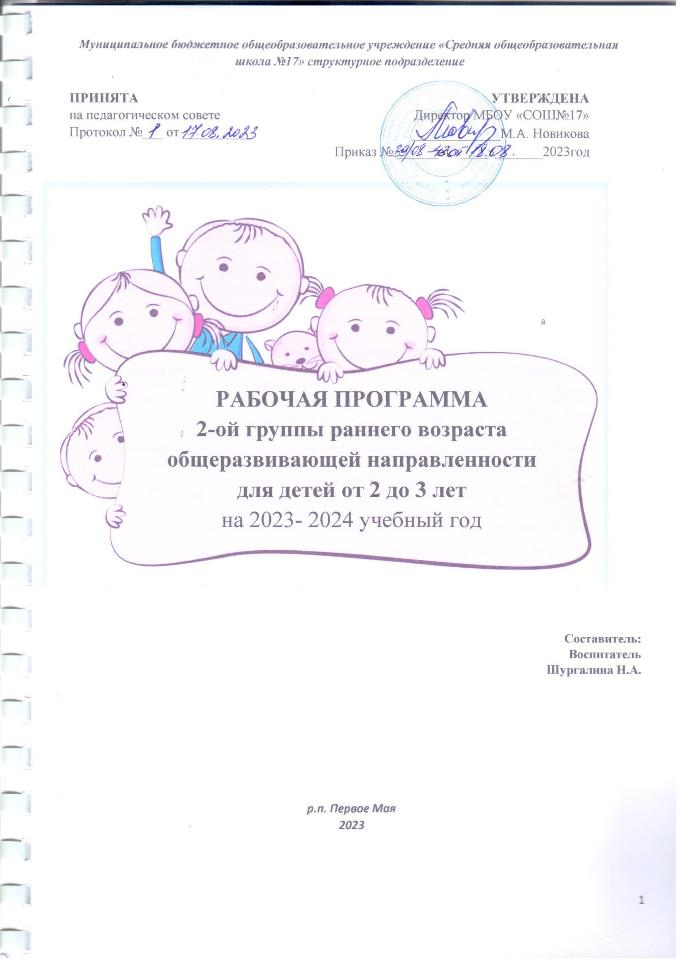 Оглавление1. ЦЕЛЕВОЙ РАЗДЕЛ1.1 Пояснительная запискаРабочая программа воспитателей старшей группы общеразвивающей направленности длядетей от 2 до 3 лет на 2023-2024 учебный год разработана в соответствии с:- Образовательной программой дошкольного образования МБОУ "СОШ№17"- Уставом МБОУ "СОШ№17"Рабочая программа включает воспитательное направление в соответствии с Федеральнойобразовательной программой и нацелена на обеспечение разностороннего развития детей ввозрасте от 2 до 3 лет с учетом их возрастных и индивидуальных особенностей по основным направлениям развития – физическому, социально-коммуникативному, познавательному,речевому и художественно-эстетическому.Содержание рабочей программы в соответствии с требованиями ФГОС ДО включает триосновных раздела – целевой, содержательный и организационный.1.2 Цели и задачи деятельности по реализации рабочей программыЦелью рабочей программы является разностороннее развитие ребёнка в период дошкольного детства с учётом возрастных и индивидуальных особенностей на основе духовно-нравственных ценностей российского народа, исторических и национально-культурных традиций.К традиционным российским духовно-нравственным ценностям относятся, прежде всего, жизнь, достоинство, права и свободы человека, патриотизм, гражданственность, служение Отечеству и ответственность за его судьбу, высокие нравственные идеалы, крепкая семья, созидательный труд, приоритет духовного над материальным, гуманизм, милосердие, справедливость, коллективизм, взаимопомощь и взаимоуважение, историческая память и преемственность поколений, единство народов РоссииЦели Программы достигаются через решение следующих задач:создание условий для формирование базовых основ личности будущего гражданина –патриота своего Отечества, защитника традиционных российских ценностей, любящего свою Родину, свою семью, свою малую родину, родную культуру и природу родного края,формирование российской идентичности и ценностных личностных установок, закладывающих базовые представления будущего гражданина и патриота о своей личной ответственности за судьбы своей Родины, своей семьи (на основе приобщения к истории своего рода, истории Отечества, воинским и трудовым подвигам своего народа и своей семьи);объединение обучения и воспитания в целостный образовательный процесс на основе духовно-нравственных и социокультурных ценностей, принятых в обществе правил и норм поведения в интересах человека, семьи, общества;охрана и укрепление физического и психического здоровья детей, в том числе их эмоционального благополучия;обеспечение психолого-педагогической поддержки семьи и повышение компетентностиродителей (законных представителей) в вопросах развития и образования, охраны и укрепления здоровья детей;формирование общей культуры личности детей, развитие их социальных, нравственных, эстетических, интеллектуальных, физических качеств, инициативности, самостоятельности и ответственности ребенка, формирование предпосылок учебной деятельности;формирование социокультурной среды, соответствующей возрастным и индивидуальным особенностям детей;обеспечение равных возможностей для полноценного развития каждого ребенка в период дошкольного детства независимо от места проживания, пола, нации, языка, социального статуса;обеспечение оптимального сочетания лучших традиций отечественного дошкольного образования и современных образовательных технологий;создание благоприятных условий развития детей в соответствии с их возрастными и индивидуальными особенностями, развитие способностей и творческого потенциала каждого ребенка как субъекта отношений с другими детьми, взрослыми и миром;обеспечение преемственности целей, задач и содержания дошкольного общего и начального общего образования.  создание пространства детской реализации, Веракса Н.Е., программа «Отрождения до школы»), ориентированное на поддержку детской инициативы, творчества,развитие личности ребенка;создание условий для самореализации ребенка;создание условий каждому ребенку для наиболее полного раскрытия возрастныхвозможностей и способностей на стадии дошкольного детства (так как задача дошкольного воспитания состоит не в максимальном ускорении развития дошкольника, и не в форсировании сроков и темпов перевода его на «рельсы» школьного возраста);обеспечение разнообразия детской деятельности – близкой и естественной для ребенка: игры, общения со взрослыми и сверстниками, экспериментирования, предметной, изобразительной, музыкальной. Чем полнее и разнообразнее детская деятельность, тем больше она значима для ребенка и отвечает его природе;ориентацию всех условий реализации Программы на ребенка, создание эмоционально комфортной обстановки и благоприятной среды его позитивного развития.создание условий для формирования культуры безопасности личности в процессе деятельностного познания ребенком окружающего мира;расширение опыта и практических навыков безопасного поведения в различных жизненных ситуациях;создание условий для системного ознакомления ребенка с разными видами безопасности;создание условий для осмысления и практического освоения ребенком норм и правил безопасного поведения в организации своей жизни, в общении с природой;содействие формированию эмоционально-ценностного отношения к окружающему миру во всем его многообразии и становлению в сознании ребенка целостной картины мира;развитие восприятия, мышления, воображения как эмоционально-интеллектуального процесса открытия ребенком окружающего мира и норм взаимодействия с другими людьми, природой, культурой;поддержка активности, инициативы, самостоятельности с учетом возрастных, гендерных, индивидуальных особенностей каждого ребенка как уникальной личности.1.3 Возрастные особенности детей 2-3 годаХарактеристика особенностей развития воспитанников Структурного подразделения представлена в соответствии с основной общеобразовательной программой «От рождения до школы»:Возрастные особенности детей 2-3 лет – см. «От рождения до школы».  / Под. Ред. Н.Е. Вераксы, Т.С. Комаровой, М.А.Васильевой. – 5-е изд., испр., и доп. – М.: Мозаика-синтез, 2019– с. 139-1401.4 Планируемые результаты образовательной программыВ соответствии с ФГОС ДО специфика дошкольного возраста и системные особенности ДО делают неправомерными требования от ребёнка дошкольного возраста конкретных образовательных достижений. Поэтому планируемые результаты освоения Федеральной программы представляют собой возрастные характеристики возможных достижений ребёнка дошкольного возраста на разных возрастных этапах и к завершению ДО.	Планируемые результаты в раннем возрасте (к трем годам):	у ребёнка развита крупная моторика, он активно использует освоенные ранее движения, начинает осваивать бег, прыжки, повторяет за взрослым простые имитационные упражнения, понимает указания взрослого, выполняет движения по зрительному и звуковому ориентирам; с желанием играет в подвижные игры;	ребёнок демонстрирует элементарные культурно-гигиенические навыки, владеет простейшими навыками самообслуживания (одевание, раздевание, самостоятельно ест и тому подобное);	ребёнок стремится к общению со взрослыми, реагирует на их настроение;	ребёнок проявляет интерес к сверстникам; наблюдает за их действиями и подражает им; играет рядом;	ребёнок понимает и выполняет простые поручения взрослого;	ребёнок стремится проявлять самостоятельность в бытовом и игровом поведении;	ребёнок способен направлять свои действия на достижение простой, самостоятельно поставленной цели; знает, с помощью каких средств и в какой последовательности продвигаться к цели;	ребёнок владеет активной речью, использует в общении разные части речи, простые предложения из 4-х слов и более, включенные в общение; может обращаться с вопросами и просьбами;	ребёнок проявляет интерес к стихам, сказкам, повторяет отдельные слова и фразы за взрослым;	ребёнок рассматривает картинки, показывает и называет предметы, изображенные на них;	ребёнок различает и называет основные цвета, формы предметов, ориентируется в основных пространственных и временных отношениях;	ребёнок осуществляет поисковые и обследовательские действия;	ребёнок знает основные особенности внешнего облика человека, его деятельности; свое имя, имена близких; демонстрирует первоначальные представления о населенном пункте, в котором живет (город, село и так далее);	ребёнок имеет представления об объектах живой и неживой природы ближайшего окружения и их особенностях, проявляет положительное отношение и интерес к взаимодействию с природой, наблюдает за явлениями природы, старается не причинять вред живым объектам;	ребёнок с удовольствием слушает музыку, подпевает, выполняет простые танцевальные движения;	ребёнок эмоционально откликается на красоту природы и произведения искусства;	ребёнок осваивает основы изобразительной деятельности (лепка, рисование) и конструирования: может выполнять уже довольно сложные постройки (гараж, дорогу к нему, забор) и играть с ними; рисует дорожки, дождик, шарики; лепит палочки, колечки, лепешки;	ребёнок активно действует с окружающими его предметами, знает названия, свойства и назначение многих предметов, находящихся в его повседневном обиходе;	ребёнок в играх отображает действия окружающих ("готовит обед", "ухаживает за больным" и другое), воспроизводит не только их последовательность и взаимосвязь, но и социальные отношения (ласково обращается с куклой, делает ей замечания), заранее определяет цель ("Я буду лечить куклу").1.5 Целевые ориентиры воспитательной работыВажнейшим показателем эффективности проводимых мероприятий является наличиемотивации: активность участия в мероприятиях и конкурсах патриотической направленности, экологической направленности, физкультурно-спортивных мероприятиях и ЗОЖ, социально-трудовых акциях, этико-эстетических и культурно-исторических мероприятиях, акциях по обучению безопасному поведению. Результативность участия, выраженная в объективных оценках (грамоты, дипломы, благодарности, отзывы) значительно повышает мотивацию у всех участников.Патриотическое воспитание. Патриотическое и гражданское становление личности юных петербуржцев, основанное на примерах из близкого окружения. Гордость за свою Родину, свой родной поселок, воинские и трудовые подвиги дедов и прадедов, сформированный интерес к историческим семейным реликвиям и наградам. Самоидентификация себя с родом, народом, страной, территорией, национальной культурой, гордость за свою Родину и героическую историю. Воспитание желания служить Родине в Российской армии и гвардии, в Военно-Морском Флоте, желание учиться в кадетских классах.Социальное воспитание. Формирование культуры ценностного отношения к миру, приоритет традиционных нравственных ценностей государствообразующего русского народа – нравственных ориентиров поведения, уважительного отношения к старшим, к истории своей семьи, своего народа, родной страны, родного города. Сформированные представления о дружбе и товариществе. Готовность к ответственному отношению в дружбе, к другу, к помощи и взаимовыручке. Воспитание милосердия, готовности оказывать помощь и поддержку нуждающимся в разных ситуациях, желание быть защитником слабым, малым и старым. Стремление к честности и справедливости.Познавательное воспитание. Формирование любознательности и пытливости, т.е. потребности узнавать новое, добывать знания. Экспериментирование с материалами, экспериментирование в природе, сезонные длительные и краткосрочные наблюдения.Физическое и оздоровительное воспитание. Участие команд воспитанников вспортивных состязаниях («Спартакиада»,  т.п.). Участие семей в акциях ЗОЖ.Сформированная культура безопасного поведения: в быту, на природе, в дорожных ситуациях.Трудовое воспитание. Формирование мотивации к посильному труду (поддержание порядка и чистоты в своей группе, на участке детского сада, уход за посадками и растениями);помощь взрослым, воспитание навыка обнаруживать непорядок вокруг себя и устранять спомощью взрослых; участие в акциях по раздельному сбору мусора. Участие в совместном труде по благоустройству территории детского сада на семейных сезонных субботниках (в программе совместный труд, концертная программа, игры, чаепитие).Этико-эстетическое воспитание. Воспитание бережного отношения к «братьям нашим меньшим» – живому миру, животным, птицам, насекомым. Воспитание умения видеть красоту вокруг себя – природы, рукотворного мира, человеческих отношений. Участие в конкурсах семейных и детских творческих работ. Участие в мероприятиях эстетического цикла: вокальных, хореографических, инструментальных, изо.Обеспечение массовости – включенности максимального большинства участников образовательных отношений в события и мероприятия Структурного подразделения МБОУ "СОШ№17".1.6 Педагогическая диагностика достижения планируемых результатовОценивание качества образовательной деятельности по Программе осуществляется в форме педагогической диагностики.1.	Педагогическая диагностика достижений планируемых результатов направлена на изучение деятельностных умений ребёнка, его интересов, предпочтений, склонностей, личностных особенностей, способов взаимодействия со взрослыми и сверстниками. Она позволяет выявлять особенности и динамику развития ребёнка, составлять на основе полученных данных индивидуальные образовательные маршруты освоения образовательной программы, своевременно вносить изменения в планирование, содержание и организацию образовательной деятельности.2. Педагогическая диагностика индивидуального развития детей проводится педагогом в произвольной форме на основе наблюдения, свободных бесед с детьми, анализа продуктов детской деятельности (рисунков, работ по лепке, аппликации, построек, поделок и тому подобное), специальных диагностических ситуаций.3.	Анализ продуктов детской деятельности может осуществляться на основе изучения материалов портфолио ребёнка (рисунков, работ по аппликации, фотографий работ по лепке, построек, поделок и другого). Полученные в процессе анализа качественные характеристики существенно дополнят результаты наблюдения за продуктивной деятельностью детей (изобразительной, конструктивной, музыкальной и другой деятельностью). 4. Педагогическая диагностика завершается анализом полученных данных, на основе которых педагог выстраивает взаимодействие с детьми, организует РППС, мотивирующую активную творческую деятельность обучающихся, составляет индивидуальные образовательные маршруты освоения образовательной Программы, осознанно и целенаправленно проектирует образовательный процесс. 5. Педагогическая диагностика в Структурном подразделении проводится два раза в год (в начале и конце учебного года) на основе Карт развития (приложение №1)2. Содержательный разделСодержание рабочей программы включает совокупность образовательных областей, которые обеспечивают разностороннее развитие детей с учетом их возрастных и индивидуальных особенностей по пяти образовательным областям: «Социально коммуникативное развитие», «Познавательное развитие», «Речевое развитие», «Художественно-эстетическое развитие», «Физическое развитие»2.1 Учебный план на 2023-2024 учебный годУчебный год начинается с 01.09.2023 г. и заканчивается 31.05.2024 года.Структурное подразделение работает в режиме пятидневной рабочей недели, обеспечивая 10.5 часовое пребывание воспитанников.Содержание учебного плана включает в себя совокупность 5 образовательных областей: "Социально- коммуникативное развитие", "Познавательное развитие", "Речевое развитие", "Художественно эстетическое развитие", "Физическое развитие», реализуемым в организованной образовательной деятельности, самостоятельной деятельности детей, режимных моментах и обеспечивают разностороннее развитие детей с учетом их возрастных и индивидуальных особенностей.Содержание педагогической работы по освоению детьми образовательных областей отражено в расписании организованной образовательной деятельности с детьми в группах общеразвивающей направленности (далее – ООД). ООД как «условные часы» используется как одна из форм образовательной деятельности, предусмотренной как в обязательной части, так и в части, формируемой участниками образовательных отношений, кроме этого, в учебном плане отражены основные виды деятельности в соответствии с ФГОС ДО наиболее характерные для каждого возраста детей:	в раннем возрасте (1 год — 3 года) — предметная деятельность и игры с составными и динамическими игрушками; экспериментирование с материалами и веществами (песок, вода, тесто и пр.), общение с взрослым и совместные игры со сверстниками под руководством взрослого, самообслуживание и действия с бытовыми предметами орудиями (ложка, совок, лопатка и пр.), восприятие смысла музыки, сказок, стихов, рассматривание картинок, двигательная активность;.Продолжительность организованной образовательной деятельности для детей дошкольного возраста, не более: 	–10 минут, занятия проводятся по подгруппам Продолжительность дневной суммарной образовательной нагрузки для детей дошкольного возраста, не более: - 20 мин,В середине ООД с целью профилактики нарушения осанки, переутомления детей проводятся физкультурные минутки, динамические паузы.В образовательном процессе используется интегрированный подход, который позволяет гибко реализовывать в режиме дня различные виды детской деятельности.Возможность проведения занятий физической культурой и спортом на открытом воздухе, а также подвижных игр, определяется по совокупности показателей метеорологических условий (температуры, относительной влажности и скорости движения воздуха) по климатическим зонам. В дождливые, ветреные и морозные дни занятия физической культурой должны проводится в зале (группе).В теплое время года при благоприятных метеорологических условиях непрерывную образовательную деятельность по физическому развитию максимально организуют на открытом воздухе. Отношение времени, затраченного на непосредственное выполнение физических упражнений к общему времени занятия физической культурой, должна составлять не менее 70%.Продолжительность прогулок, не менее: 3-4 часов в деньПрогулка организуется 2 раза в день: в первую половину - до обеда и во вторую половину дня - перед уходом детей домой. При температуре воздуха ниже минус 15 °C и скорости ветра более 7 м/с продолжительность прогулки сокращается. Во время прогулки с детьми проводятся игры и физические упражнения. Подвижные игры проводятся в конце прогулки перед возвращением детей в помещения Структурного подразделения.Продолжительность дневного сна  – 3 часаПеред сном не рекомендуется проведение подвижных эмоциональных игр, закаливающих процедур. Во время сна детей присутствие воспитателя (или его помощника) в спальне обязательно.В летний период (с 01.06.2024г. по 30.08.2024г.) реализация учебного плана предусматривает:- 	организацию совместной деятельности воспитателя с детьми по теме периода (на свежем воздухе) на игровых площадках, в соответствии с графиком;-	 проводятся культурно – досуговые, физкультурно – оздоровительные, профилактические, спортивные мероприятия, развлечения, а также спортивные, подвижные игры, спортивные праздники, экскурсии, целевые прогулки на свежем воздухе.Учебный план 2-ой группы раннего возраста общеобразовательной направленности  "Карапузики"1. Основная образовательная деятельностьОбразовательная деятельность проводится в период с 1 сентября по 31 мая. Продолжительность, с учетом каникул, составляет 36 недель.2.2 Праздничные и досуговые мероприятия в группе на учебный год Календарь составлен с учетом федерального плана воспитательной работы праздничных дат и подробно приведен в ОП ДО МБОУ"СОШ№17" структурного подразделенияВсе темы обязательны для реализации в возрастных группах, форма проведения – по выбору педагога (досуг, тематическое занятие, беседа и пр.).Праздничные и досуговые мероприятия проводятся 1-2 раза в месяц, День здоровья 1 раз в квартал. В праздничные дни в зависимости от формата и масштаба проведения праздника занятия могут не проводиться. В День здоровья проводят досуги физкультурно-оздоровительной направленности. В связи с эпидемиологической обстановкой могут быть введены ограничения на проведение праздничных и досуговых мероприятий, в том числе запрет на объединение воспитанников из разных группГодовой цикл воспитательных событий в Структурном подразделении по возрастным группам2.3 Задачи и содержание работы по образовательным областям. Учебно-методическое обеспечение образовательной деятельности. Формы организации, методы и приемы работы.Программа реализует содержание работы по образовательным областям, представленные в ФОП ДО.2.3.1 Образовательная область «Социально-коммуникативное развитие»Учебно-методическое обеспечение образовательной деятельности по образовательной области «Социально-коммуникативное развитие»Формы организации, методы и приемы работы по образовательной области «Социально-коммуникативное развитие»2.3.2 Образовательная область «Познавательное развитие»Учебно-методическое обеспечение образовательной деятельности по образовательной области «Познавательное развитие»Формы организации, методы и приемы работы по образовательной области «Познавательное развитие»2.3.3 Образовательная область «Речевое развитие»Учебно-методическое обеспечение образовательной деятельности по образовательной области «Речевое развитие»Формы организации, методы и приемы работы по образовательной области «Речевое развитие»2.3.4 Образовательная область «Художественно-эстетическое развитие»Учебно-методическое обеспечение образовательной деятельности по образовательной области «Художественно-эстетическое развитие»Формы организации, методы и приемы работы по образовательной области «Художественно-эстетическое развитие»2.3.5 Образовательная область «Физическое развитие»Учебно-методическое обеспечение образовательной деятельности по образовательной области «Физическое развитие»Формы организации, методы и приемы работы по образовательной области «Физическое развитие»	Физкультурно-оздоровительная работа в учреждении представлена режимом двигательной активности групп и системой закаливания. Программа предусматривает создание в Структурном подразделении благоприятных условий необходимых для полноценного физического развития и укрепления здоровья обучающихся: режим дня, ежедневное пребывание на свежем воздухе, проведение утренней гимнастики, закаливающих мероприятий, гимнастики пробуждения с дыхательными упражнениями, подвижные игры и физкультминутки, физкультурные развлечения, занятия в музыкальном зале и на открытом воздухе. Цель: охрана и укрепление здоровья детей; формирование предпосылок здорового образа жизни в семье на основе создания эффективной здоровьесберегающей педагогической системы в дошкольном учреждении; повышение физической подготовленности через оптимизацию двигательной активности. Задачи: организация рационального режима дня, обеспечение суточной продолжительности сна в соответствии с возрастными и индивидуальными потребностями; создание условий для оптимального двигательного режима;организация полноценного питания; осуществление оздоровительных и закаливающих мероприятий; обеспечение благоприятной гигиенической обстановки и условий для культурно-гигиенического воспитания детей; создание атмосферы психологического комфорта и предупреждения травматизма; обеспечение безопасности; реализация индивидуально – дифференцированного подхода к детям.Работа по физическому воспитанию и оздоровлению в дошкольном учреждении ведётся в комплексе. Она включает следующие основные формы организации детей:Модель двигательного режимаДля реализации физического воспитания в Структурном подразделении в каждой группе имеются физкультурные уголки с необходимым спортивным и корригирующим оборудованием.Медицинское обслуживание детей осуществляется старшей медицинской сестрой. Раз в год детей осматривают узкие специалисты. Для оздоровления детей используются бактерицидные облучатели для очистки воздуха. Санитарно-гигиеническое состояние структурного подразделения организуется соответственно санитарно-эпидемиологическим правилам и нормам. Старшая медицинская сестра проводит анализ заболеваемости детей 1 раз в месяц. Полученные данные обсуждаются на медико-педагогических совещаниях, разрабатываются индивидуальные план-программы оздоровления воспитанников. Основные направления воспитательно-оздоровительной работы с детьми, разработаны на основе данных медико-педагогического анализа.медико-педагогическая поддержка детей в период адаптации к дошкольному учреждению;консультации родителей по соблюдению режима дня, питания, одежды детей и пр., в период адаптации;взаимодействие с родителями по вопросам обеспечения здорового образа жизни в семье, куда входят вопросы здорового питания в семье, закаливание, соблюдение режима проветривания, светового режима, дозирование в соответствии с возрастом, времени, проведённого у телевизора и компьютера;в дошкольном учреждении ежедневный утренний фильтр (с обязательным измерением температуры и контроля за стулом в группах раннего возраста);утренний обход старшей медицинской сестрой с занесением в журнал посещаемости отсутствующих детей.занятия по формированию культуры безопасности в соответствии с парциальной программой «Мир без Опасности» И.А. Лыкова.Медико-педагогический коллектив дошкольного учреждения, анализируя заболеваемость воспитанников, кроме двигательной активности детей одним из основных средств укрепления организма и повышения иммунитета считает закаливание. В Учреждении разработан комплекс закаливающих процедур:Модель оздоровительного режимаСистема закаливания разрабатывается и периодически корректируется медицинскими работниками и педагогами в соответствии с имеющимися условиями. Основной принцип закаливания – постепенное расширение зоны воздействия и увеличение времени проведения процедур. 2.4 Направления и задачи коррекционно-развивающей работыЦели КРР: обеспечение коррекции нарушений развития у различных категорий детей (целевые группы), включая детей с ООП, в том числе детей с ОВЗ и детей-инвалидов; оказание им квалифицированной помощи в освоении Программы, их разностороннее развитие с учётом возрастных и индивидуальных особенностей, социальной адаптации.	КРР объединяет комплекс мер по психолого-педагогическому сопровождению обучающихся, включающий психолого-педагогическое обследование, проведение индивидуальных и групповых коррекционно-развивающих занятий, а также мониторинг динамики их развития. КРР в ДОО осуществляют педагоги, педагоги-психологи, учителя-дефектологи, учителя- логопеды и другие квалифицированные специалисты.	Программа КРР, в соответствии с ФГОС ДО, включает:- план диагностических и коррекционно-развивающих мероприятий;- рабочие программы КРР с обучающимися различных целевых групп, имеющих различные ООП и стартовые условия освоения Программы;- методический инструментарий для реализации диагностических, коррекционно-развивающих и просветительских задач программы КРР.Задачи КРР:1) определение ООП обучающихся, в том числе с трудностями освоения Программы и социализации в Структурном подразделении;2) своевременное выявление обучающихся с трудностями социальной адаптации, обусловленными различными причинами;3) осуществление индивидуально ориентированной психолого-педагогической помощи обучающимся с учётом особенностей их психического и (или) физического развития, индивидуальных возможностей и потребностей (в соответствии с рекомендациями психолого-медико-педагогической комиссии или психолого-педагогического консилиума образовательной организации (далее - ППК);4) оказание родителям (законным представителям) обучающихся консультативной психолого-педагогической помощи по вопросам развития и воспитания детей дошкольного возраста;5) содействие поиску и отбору одаренных обучающихся, их творческому развитию;6) выявление детей с проблемами развития эмоциональной и интеллектуальной сферы;7) реализация комплекса индивидуально ориентированных мер по ослаблению, снижению или устранению отклонений в развитии и проблем поведения.2.5 Специальные образовательные условия коррекционно-развивающей работы КРР организуется: по обоснованному запросу педагогов и родителей (законных представителей); на основании результатов психологической диагностики; на основании рекомендаций ПМПК.	КРР в Структурном подразделении реализуется в форме групповых и (или) индивидуальных коррекционно-развивающих занятий. Выбор конкретной программы коррекционно-развивающих мероприятий, их количестве, форме организации, методов и технологий реализации определяется Структурным подразделением самостоятельно, исходя из возрастных особенностей и ООП обучающихся.Содержание КРР для каждого обучающегося определяется с учётом его ООП на основе рекомендаций ППК Структурного подразделения.	Целевые группы обучающихся для оказания им адресной психологической помощи и включения их в программы психолого-педагогического сопровождения Структурного подразделения:1)	нормотипичные дети с нормативным кризисом развития;2)	обучающиеся с ООП:с ОВЗ и (или) инвалидностью, получившие статус в порядке, установленном законодательством Российской Федерации;обучающиеся по индивидуальному учебному плану (учебному расписанию) на основании медицинского заключения (дети, находящиеся под диспансерным наблюдением, в том числе часто болеющие дети); часто болеющие дети характеризуются повышенной заболеваемостью острыми респираторными инфекциями, которые не связаны с врожденными и наследственными состояниями, приводящими к большому количеству пропусков ребёнком в посещении Структурного подразделения;обучающиеся, испытывающие трудности в освоении образовательных программ, развитии, социальной адаптации;одаренные обучающиеся;3)	дети и (или) семьи, находящиеся в трудной жизненной ситуации, признанные таковыми в нормативно установленном порядке;4)	дети и (или) семьи, находящиеся в социально опасном положении (безнадзорные, беспризорные, склонные к бродяжничеству), признанные таковыми в нормативно установленном порядке;5)	обучающиеся «группы риска»: проявляющие комплекс выраженных факторов риска негативных проявлений (импульсивность, агрессивность, неустойчивая или крайне низкая (завышенная) самооценка, завышенный уровень притязаний).Содержание КРР по направлениям работы.	Диагностическая работа включает:своевременное выявление детей, нуждающихся в психолого-педагогическом сопровождении;раннюю (с первых дней пребывания, обучающегося в Структурном подразделении) диагностику отклонений в развитии и анализ причин трудностей социальной адаптации;комплексный сбор сведений об обучающемся на основании диагностической информации от специалистов разного профиля;определение уровня актуального и зоны ближайшего развития, обучающегося с ОВЗ, с трудностями в обучении и социализации, выявление его резервных возможностей;изучение уровня общего развития обучающихся (с учётом особенностей нозологической группы), возможностей вербальной и невербальной коммуникации со сверстниками и взрослыми;изучение развития эмоционально-волевой сферы и личностных особенностей, обучающихся;изучение индивидуальных образовательных и социально-коммуникативных потребностей обучающихся;изучение социальной ситуации развития и условий семейного воспитания ребёнка;изучение уровня адаптации и адаптивных возможностей обучающегося;изучение направленности детской одаренности;изучение, констатацию в развитии ребёнка его интересов и склонностей, одаренности;мониторинг развития детей и предупреждение возникновения психолого-педагогических проблем в их развитии;выявление детей-мигрантов, имеющих трудности в обучении и социально-психологической адаптации, дифференциальная диагностика и оценка этнокультурной природы имеющихся трудностей;всестороннее психолого-педагогическое изучение личности ребёнка;выявление и изучение неблагоприятных факторов социальной среды и рисков образовательной среды;системный разносторонний контроль специалистов за уровнем и динамикой развития обучающегося, а также за созданием необходимых условий, соответствующих особым (индивидуальным) образовательным потребностям обучающегося.	КРР включает:выбор оптимальных для развития обучающегося коррекционно-развивающих программ (методик) психолого-педагогического сопровождения в соответствии с его особыми (индивидуальными) образовательными потребностями; организацию, разработку и проведение специалистами индивидуальных и групповых коррекционно-развивающих занятий, необходимых для преодоления нарушений поведения и развития, трудностей в освоении образовательной программы и социализации;коррекцию и развитие высших психических функций;развитие эмоционально-волевой и личностной сферы обучающегося и психологическую коррекцию его поведения;развитие коммуникативных способностей, социального и эмоционального интеллекта обучающихся, формирование их коммуникативной компетентности;коррекцию и развитие психомоторной сферы, координации и регуляции движений;	Информационно-просветительская работа предусматривает:различные формы просветительской деятельности (лекции, беседы, информационные стенды, печатные материалы, электронные ресурсы), направленные на разъяснение участникам образовательных отношений - обучающимся (в доступной для дошкольного возраста форме), их родителям (законным представителям), педагогам - вопросов, связанных с особенностями образовательного процесса и психолого-педагогического сопровождения обучающихся, в том числе с ОВЗ, трудностями в обучении и социализации;проведение тематических выступлений, онлайн-консультаций для педагогов и родителей (законных представителей) по разъяснению индивидуально-типологических особенностей различных категорий обучающихся, в том числе с ОВЗ, трудностями в обучении и социализации.Содержание КРР по направлениям работы.создание условий, обеспечивающих развитие, обучение и воспитание детей с ярко выраженной познавательной направленностью, высоким уровнем умственного развития или иной направленностью одаренности;создание насыщенной РППС для разных видов деятельности;формирование инклюзивной образовательной среды, в том числе обеспечивающей включение детей иностранных граждан в российское образовательное пространство с сохранением культуры и идентичности, связанных со страной исхода (происхождения);оказание поддержки ребёнку в случаях неблагоприятных условий жизни, психотравмирующих обстоятельствах при условии информирования соответствующих структур социальной защиты;преодоление педагогической запущенности в работе с обучающимся, стремление устранить неадекватные методы воспитания в семье во взаимодействии родителей (законных представителей) с детьми;помощь в устранении психотравмирующих ситуаций в жизни ребёнка.Консультативная работа включает:разработку рекомендаций по основным направлениям работы с обучающимся с трудностями в обучении и социализации, единых для всех участников образовательных отношений;консультирование специалистами педагогов по выбору индивидуально ориентированных методов и приемов работы с обучающимся;консультативную помощь семье в вопросах выбора оптимальной стратегии воспитания и приемов КРР с ребёнком.2.6 Программы КРР в ДОУ для разных целевых групп.2.6.1 Программа КРР для обучающиеся по индивидуальному учебному плану (учебному расписанию) на основании медицинского заключения: дети под диспансерным наблюдением и часто болеющие дети (ЧБД).	Характеристика КРР. КРР с детьми, находящимися под диспансерным наблюдением, в том числе часто болеющие дети, имеет выраженную специфику. Детям, находящимся под диспансерным наблюдением, в том числе часто болеющим детям, свойственны: быстрая утомляемость, длительный период восстановления после заболевания и (или) его обострения (не менее 4-х недель), специфические особенности межличностного взаимодействия и деятельности (ограниченность круга общения больного ребёнка, объективная зависимость от взрослых (родителей (законных представителей), педагогов), стремление постоянно получать от них помощь). Для детей, находящихся под диспансерным наблюдением, в том числе часто болеющих детей, старшего дошкольного возраста характерны изменения в отношении ведущего вида деятельности - сюжетно-ролевой игры, что оказывает негативное влияние на развитие его личности и эмоциональное благополучие. В итоге у ребёнка появляются сложности в освоении программы и социальной адаптации.	Направленность КРР с детьми, находящимися под диспансерным наблюдением, в том числе часто болеющими детьми на дошкольном уровне образования:коррекция (развитие) коммуникативной, личностной, эмоционально-волевой сфер, познавательных процессов;снижение тревожности;помощь в разрешении поведенческих проблем;создание условий для успешной социализации, оптимизация межличностного взаимодействия со взрослыми и сверстниками.План диагностических и коррекционно-развивающих мероприятийМетодический инструментарий для реализации диагностических, коррекционно-развивающих и просветительских задач программы КРР:Базарный В.Ф. Здоровье и развитие ребенка. Москва, 2005.Макарова Зинаида Сергеевна «Оздоровление и реабилитация часто болеющих детей в дошкольных учреждениях» [Текст] / З. С. Макарова, Л. Г. Голубева. - Москва : Владос, 2004 (Великолук. гор. тип.). - 270 с. : ил., табл.; 20 см. - (Пособие для педагогов дошкольных учреждений).; ISBN 5-691-01321-1 (в обл.)Если ребенок часто болеет О. В. Козырева Издательство:ПросвещениеISBN:9785090165228 Год:2008«Здоровьесбережение и здоровьеформирование в условиях детского сада» Автор: Николаева Елена Ивановна, Захарина Елена Юрьевна, Федорук Виктория Игоревна Редактор: Ермолаев С. Д. Издательство: Детство-Пресс, 2015 г Серия: ОБЖ детей дошкольного возраста2.6.2 Программа КРР для обучающихся, испытывающих трудности в освоении образовательных программ, развитии, социальной адаптации: билингвальные обучающиеся, дети мигрантов, испытывающие трудности с пониманием государственного языка Российской Федерации на дошкольном уровне образования.Направленность КРР с для обучающихся, испытывающих трудности в освоении образовательных программ, развитии, социальной адаптации, на дошкольном уровне образования:развитие коммуникативных навыков, формирование чувствительности к сверстнику, его эмоциональному состоянию, намерениям и желаниям;формирование уверенного поведения и социальной успешности;коррекцию деструктивных эмоциональных состояний, возникающих вследствие попадания в новую языковую и культурную среду (тревога, неуверенность, агрессия);создание атмосферы доброжелательности, заботы и уважения по отношению к ребёнку.	Работа по социализации и языковой адаптации детей иностранных граждан, обучающихся в организациях, реализующих программы ДО в Российской Федерации, организуется с учётом особенностей социальной ситуации каждого ребёнка персонально.	Психолого-педагогическое сопровождение детей данной целевой группы может осуществляться в контексте общей программы адаптации ребёнка к Структурному подразделению. В случаях выраженных проблем социализации, личностного развития и общей дезадаптации ребёнка, его включение в программу КРР может быть осуществлено на основе заключения ППК по результатам психологической диагностики или по запросу родителей (законных представителей) ребёнка.План диагностических и коррекционно-развивающих мероприятийМетодический инструментарий для реализации диагностических, коррекционно-развивающих и просветительских задач программы КРР:Борякова Н.Ю., Соболева А.В., Ткачева В.В. "Практикум по развитию мыслительной деятельности у дошкольников" Развитие внимания, памяти, мыслительной деятельности у долшкольников»Ткаченко, Т.А. Большая книга заданий и упражнений на развитие связной речи малыша / Т.А. Ткаченко. — М.: ЭКСМО, 2017. — 240 c2.6.3 Программа КРР для обучающиеся «группы риска»: проявляющие комплекс выраженных факторов риска негативных проявлений (импульсивность, агрессивность, неустойчивая или крайне низкая (завышенная) самооценка, завышенный уровень притязаний).Направленность КРР для обучающихся «группы риска»: проявляющие комплекс выраженных факторов риска негативных проявлений (импульсивность, агрессивность, неустойчивая или крайне низкая (завышенная) самооценка, завышенный уровень притязаний):коррекция (развитие) социально-коммуникативной, личностной, эмоционально-волевой сферы;помощь в решении поведенческих проблем;формирование адекватных, социально-приемлемых способов поведения; развитие рефлексивных способностей;совершенствование способов саморегуляции.	К целевой группе обучающихся «группы риска» могут быть отнесены дети, имеющие проблемы с психологическим здоровьем; эмоциональные проблемы (повышенная возбудимость, апатия, раздражительность, тревога, появление фобий); поведенческие проблемы (грубость, агрессия, обман); проблемы неврологического характера (потеря аппетита); проблемы общения (стеснительность, замкнутость, излишняя чувствительность, выраженная нереализованная потребность в лидерстве); проблемы регуляторного характера (расстройство сна, быстрая утомляемость, навязчивые движения, двигательная расторможенность, снижение произвольности внимания).	Включение ребёнка из «группы риска» в программу КРР, определение индивидуального маршрута психолого-педагогического сопровождения осуществляется на основе заключения ПМПК по результатам психологической диагностики или по обоснованному запросу педагога и (или) родителей (законных представителей).План диагностических и коррекционно-развивающих мероприятийМетодический инструментарий для реализации диагностических, коррекционно-развивающих и просветительских задач программы КРР:Борякова Н.Ю., Соболева А.В., Ткачева В.В. "Практикум по развитию мыслительной деятельности у дошкольников" Развитие внимания, памяти, мыслительной деятельности у дошкольников»Развитие саморегуляции у дошкольников. Под ред. А.Н. Вераксы. – 2 изд., испр. и доп. – М.:Мозаика-Синтез, 2021. – 68 с.2.6.4 Программа КРР для обучающихся и семьи, находящихся в трудной жизненной ситуацииПлан диагностических и коррекционно-развивающих мероприятийМетодический инструментарий для реализации диагностических, коррекционно-развивающих и просветительских задач программы КРР:Развитие саморегуляции у дошкольников. Под ред. А.Н. Вераксы. – 2 изд., испр. и доп. – М.:Мозаика-Синтез, 2021. – 68 с.Борякова Н.Ю., Соболева А.В., Ткачева В.В. "Практикум по развитию мыслительной деятельности у дошкольников" Развитие внимания, памяти, мыслительной деятельности у дошкольников»2.7 Комплексно-тематическое планирование образовательной и воспитательной работы на учебный год Решение образовательных и воспитательных задач осуществляется через прохождение лексических тем. Конкретизация форм реализации тем воспитатели ведут в календарном планеграфике ежедневного планирования.Комплексно-тематическое планирование работы во 2-ой группе раннего возраста (2-3 года) общеразвивающей направленностиОбразовательная деятельность организуется как совместная деятельность педагога и детей, самостоятельная деятельность детей. В зависимости от решаемых образовательных задач, желаний детей, их образовательных потребностей, педагог может выбрать один или несколько вариантов совместной деятельности:1)	совместная деятельность педагога с ребёнком, где, взаимодействуя с ребёнком, он выполняет функции педагога: обучает ребёнка чему-то новому;2)	совместная деятельность ребёнка с педагогом, при которой ребёнок и педагог - равноправные партнеры;3)	совместная деятельность группы детей под руководством педагога, который на правах участника деятельности на всех этапах её выполнения (от планирования до завершения) направляет совместную деятельность группы детей;4)	совместная деятельность детей со сверстниками без участия педагога, но по его заданию. Педагог в этой ситуации не является участником деятельности, но выступает в роли её организатора, ставящего задачу группе детей, тем самым, актуализируя лидерские ресурсы самих детей;5)	самостоятельная, спонтанно возникающая, совместная деятельность детей без всякого участия педагога. Это могут быть самостоятельные игры детей (сюжетно-ролевые, режиссерские, театрализованные, игры с правилами, музыкальные и другое), самостоятельная изобразительная деятельность по выбору детей, самостоятельная познавательно-исследовательская деятельность (опыты, эксперименты и другое).Организуя различные виды деятельности, педагог учитывает опыт ребёнка, его субъектные проявления (самостоятельность, творчество при выборе содержания деятельности и способов его реализации, стремление к сотрудничеству с детьми, инициативность и желание заниматься определенным видом деятельности). Эту информацию педагог может получить в процессе наблюдения за деятельностью детей в ходе проведения педагогической диагностики. На основе полученных результатов организуются разные виды деятельности, соответствующие возрасту детей. В процессе их организации педагог создает условия для свободного выбора детьми деятельности, оборудования, участников совместной деятельности, принятия детьми решений, выражения своих чувств и мыслей, поддерживает детскую инициативу и самостоятельность, устанавливает правила взаимодействия детей. Педагог использует образовательный потенциал каждого вида деятельности для решения задач воспитания, обучения и развития детей.	Все виды деятельности взаимосвязаны между собой, часть из них органично включается в другие виды деятельности (например, коммуникативная, познавательно-исследовательская). Это обеспечивает возможность их интеграции в процессе образовательной деятельности.Игра занимает центральное место в жизни ребёнка, являясь преобладающим видом его самостоятельной деятельности. В игре закладываются основы личности ребёнка, развиваются психические процессы, формируется ориентация в отношениях между людьми, первоначальные навыки кооперации. Играя вместе, дети строят свои взаимоотношения, учатся общению, проявляют активность и инициативу и другое. Детство без игры и вне игры не представляется возможным.	Игра в педагогическом процессе выполняет различные функции: обучающую, познавательную, развивающую, воспитательную, социокультурную, коммуникативную, эмоциогенную, развлекательную, диагностическую, психотерапевтическую и другие.	В образовательном процессе игра занимает особое место, выступая как форма организации жизни и деятельности детей, средство разностороннего развития личности; метод или прием обучения; средство саморазвития, самовоспитания, самообучения, саморегуляции. Отсутствие или недостаток игры в жизни ребёнка приводит к серьезным проблемам, прежде всего, в социальном развитии детей.	Учитывая потенциал игры для разностороннего развития ребёнка и становления его личности, педагог максимально использует все варианты её применения в ДО.2.8 Воспитательное направление рабочей программыКультура поведения взрослых в детском саду направлена на создание воспитывающей среды как условия решения возрастных задач воспитания. Общая психологическая атмосфера, эмоциональный настрой группы, спокойная обстановка, отсутствие спешки, разумная сбалансированность планов – это необходимые условия нормальной жизни и развития детей.Воспитатель должен соблюдать кодекс профессиональной этики и поведения:педагог всегда выходит навстречу родителям и первым приветствует родителей и детей;улыбка – всегда обязательная часть приветствия;педагог описывает события и ситуации, но не даёт им оценки;педагог не обвиняет родителей и не возлагает на них ответственность за поведение детей в детском саду; тон общения ровный и дружелюбный, исключается повышение голоса;уважительное отношение к личности воспитанника;умение заинтересованно слушать собеседника и сопереживать ему;умение видеть и слышать воспитанника, сопереживать ему;уравновешенность и самообладание, выдержка в отношениях с детьми;умение быстро и правильно оценивать сложившуюся обстановку и в то же время не торопиться с выводами о поведении и способностях воспитанников;умение сочетать мягкий эмоциональный и деловой тон в отношениях с детьми;умение сочетать требовательность с чутким отношением к воспитанникам;знание возрастных и индивидуальных особенностей воспитанников; соответствие внешнего вида статусу воспитателя детского сада.Практическая реализация цели и задач воспитания осуществляется в рамках следующихнаправлений воспитательной работы:патриотическое воспитание, приобщение к культурным и историческим ценностям малой родины (р.п. Первое Мая, Нижегородская область),воспитание чувства неразрывной связи своей семьи с историей города и Отечества,приобщение к искусству – музыкальному, изобразительному, театральному,приобщение к книге, литературе,приобщение к экологической культуре, приобретение навыков бережного и безопасного поведения в природе, на улице, в доме и в быту;приобщение к занятиям физкультурой и спортом, здоровому образу жизни.Взаимодействие педагогов с детьми строится на поддержке детской инициативы. Задачавоспитателя – наполнить ежедневную жизнь детей увлекательными и полезными делами, создать атмосферу радости общения, коллективного творчества, стремления к новым задачам и перспективам.Воспитатель поддерживает детскую инициативу, направляя её в нужное русло по выбранной теме. Приоритетной сферой проявления детской инициативы в этом возрасте является исследовательская деятельность с предметами, материалами, веществами; обогащение собственного сенсорного опыта восприятия окружающего мира, коммуникативные практики в разных видах деятельности.Тематические темы реализуются в форме образовательных проектов, исходя из интересовдетей и потребностей детей, необходимости обогащения детского опыта и интегрируют содержание, методы и приемы из разных образовательных областей. Единая тема отражается в организуемых воспитателем образовательных ситуациях детской практической, игровой, изобразительной деятельности, в музыке, в наблюдениях и общении воспитателя с детьми. В организации образовательной деятельности учитывается принцип сезонности. Тема «Времена года» находит отражение как в планировании образовательных ситуаций, так и в свободной, игровой деятельностидетей. В организации образовательной деятельности учитываются также доступные пониманию детей сезонные праздники, такие как Новый год, Проводы Зимушки-зимы и т.п., общественно политические праздники (День народного единства России, День Защитника Отечества, Международный Женский день, День Победы и др.)3. ОРГАНИЗАЦИОННЫЙ РАЗДЕЛ3.1 Условия для реализации рабочей программы3.1.1 Психолого-педагогические условия реализации рабочей программыПсихолого-педагогические условия реализации рабочей программы, учитывающие интересы и особенности детей группы:уважение взрослых к человеческому достоинству детей, формирование и поддержка ихположительной самооценки, уверенности в собственных возможностях и способностях;использование в образовательной деятельности форм и методов работы с детьми, соответствующих их возрастным и индивидуальным особенностям (недопустимость, как искусственного ускорения, так и искусственного замедления развития детей);построение образовательной деятельности на основе взаимодействия взрослых с детьми, ориентированного на интересы и возможности каждого ребенка и учитывающего социальную ситуацию его развития;поддержка взрослыми положительного, доброжелательного отношения детей друг к другу и взаимодействия детей друг с другом в разных видах деятельности;поддержка инициативы и самостоятельности детей в специфических для них видахдеятельности;возможность выбора детьми материалов, видов активности, участников совместной деятельности и общения;защита детей от всех форм физического и психического насилия.Условия, необходимые для создания социальной ситуации развития детей, соответствующей специфике дошкольного возраста:обеспечение эмоционального благополучия через:- непосредственное общение с каждым ребенком;- уважительное отношение к каждому ребенку, к его чувствам и потребностям;поддержку индивидуальности и инициативы детей через:- создание условий для свободного выбора детьми деятельности, участников совместнойдеятельности;- создание условий для принятия детьми решений, выражения своих чувств и мыслейне директивную помощь детям, поддержку детской инициативы и самостоятельности вразных видах деятельности (игровой, исследовательской, проектной, познавательной и т.д.);установление правил взаимодействия в разных ситуациях:- создание условий для позитивных, доброжелательных отношений между детьми, в том числе принадлежащими к разным национально-культурным, религиозным общностям и социальным слоям, а также имеющими различные (в том числе ограниченные) возможности здоровья;- развитие коммуникативных способностей детей, позволяющих разрешать конфликтныеситуации со сверстниками;- развитие умения детей работать в группе сверстников;построение вариативного развивающего образования, ориентированного на уровень развития, проявляющийся у ребенка в совместной деятельности со взрослым и более опытными сверстниками, но не актуализирующийся в его индивидуальной деятельности (далее – зона ближайшего развития каждого ребенка), через:- создание условий для овладения культурными средствами деятельности;- организацию видов деятельности, способствующих развитию мышления, речи, общения,воображения и детского творчества, личностного, физического и художественно- эстетического развития детей;- поддержку спонтанной игры детей, ее обогащение, обеспечение игрового времени и пространства;- оценку индивидуального развития детей;- взаимодействие с родителями (законными представителями) по вопросам образования ребенка, непосредственного вовлечения их в образовательную деятельность, в том числе посредством создания образовательных проектов совместно с семьей на основе выявления потребностей и поддержки образовательных инициатив семьи.3.1.2 Центры детской активности в группе3.1.3 Режим дня 2-ая группа раннего возраста от 2 до 3 лет холодный период годаРежим пребывания детей в теплый период года (июнь, июль, август) имеет свои особенности: - образовательная деятельность осуществляется на участке, во время прогулки, таким образом увеличивается время пребывания детей на свежем воздухе; - организуется образовательная деятельность физкультурно-оздоровительного и художественно-эстетического цикла; - освоение содержания других образовательных областей осуществляется в самостоятельной деятельности детей и в совместной с педагогом нерегламентированной деятельности, во взаимодействии с семьями обучающихся.Режим дня на теплый период для 2-ая группа раннего возраста от 2 до 3 летОбразовательная деятельность осуществляется на протяжении всего времени нахожденияребенка в группе.3.1.4 Модель образовательной деятельности Структурного подразделения в соответствии с ФОП ДОВо вторую половину дня педагог может организовывать культурные практики. Они расширяют социальные и практические компоненты содержания образования, способствуют формированию у детей культурных умений при взаимодействии со взрослым и самостоятельной деятельности. Ценность культурных практик состоит в том, что они ориентированы на проявление детьми самостоятельности и творчества, активности и инициативности в разных видах деятельности, обеспечивают их продуктивность.	К культурным практикам относят игровую, продуктивную, познавательно-исследовательскую, коммуникативную практики, чтение художественной литературы.	Культурные практики предоставляют ребёнку возможность проявить свою субъектность с разных сторон, что, в свою очередь, способствует становлению разных видов детских инициатив:в игровой практике ребёнок проявляет себя как творческий субъект (творческая инициатива);в продуктивной - созидающий и волевой субъект (инициатива целеполагания);в познавательно-исследовательской практике - как субъект исследования (познавательная инициатива);коммуникативной практике - как партнер по взаимодействию и собеседник (коммуникативная инициатива);чтение художественной литературы дополняет развивающие возможности других культурных практик детей дошкольного возраста (игровой, познавательно-исследовательской, продуктивной деятельности).	Тематику культурных практик педагогу помогают определить детские вопросы, проявленный интерес к явлениям окружающей действительности или предметам, значимые события, неожиданные явления, художественная литература и другое.	В процессе культурных практик педагог создает атмосферу свободы выбора, творческого обмена и самовыражения, сотрудничества взрослого и детей. Организация культурных практик предполагает подгрупповой способ объединения детей.3.2 Работа с родителями (законными представителями).	Работа с родителями (законными представителями) детей дошкольного возраста должна строиться на принципах ценностного единства и сотрудничества всех субъектов социокультурного окружения Структурного подразделения.	Виды и формы деятельности по организации сотрудничества педагогов и родителей (законных представителей), используемые в Структурном подразделении в процессе воспитательной работы Мероприятия на 2023-2024 учебный год3.3 Перечень художественной литературы для детей 2-ой группы раннего возраста.Малые формы фольклора. "А баиньки-баиньки", "Бежала лесочком лиса с кузовочком...", "Большие ноги", "Водичка, водичка", "Вот и люди спят", "Дождик, дождик, полно лить...", "Заяц Егорка...", "Идет коза рогатая", "Из-за леса, из-за гор...", "Катя, Катя...", "Кисонька-мурысонька...", "Наша Маша маленька...", "Наши уточки с утра", "Огуречик, огуречик...", "Ой ду-ду, ду-ду, ду-ду! Сидит ворон на дубу", "Поехали, поехали", "Пошел котик на Торжок...", "Тили-бом!...", "Уж ты, радуга-дуга","Улитка, улитка...","Чики, чики, кички...".Русские народные сказки. "Заюшкина избушка" (обраб. О. Капицы), "Как коза избушку построила" (обраб. М.А. Булатова), "Кот, петух и лиса" (обраб. М. Боголюбской), "Лиса и заяц" (обраб. В. Даля),"Маша и медведь" (обраб. М.А. Булатова), "Снегурушка и лиса" (обраб. А.Н. Толстого).Фольклор народов мира."В гостях у королевы", "Разговор", англ. нар. песенки (пер. и обраб. С. Маршака); "Ой ты заюшка-пострел...", пер. с молд. И. Токмаковой; "Снегирек", пер. с нем. В. Викторова, "Три веселых братца", пер. с нем. Л. Яхнина; "Ты, собачка, не лай...", пер. с молд. И. Токмаковой; "У солнышка в гостях", словацк. нар. сказка (пер. и обраб. С. Могилевской и Л. Зориной).Произведения поэтов и писателей России.Поэзия. Аким Я.Л. "Мама"; Александрова З.Н. "Гули-гули", "Арбуз"; Барто А., Барто П. "Девочка-рёвушка"; Берестов В.Д. "Веселое лето", "Мишка, мишка, лежебока", "Котенок", "Воробушки";Введенский А.И. "Мышка"; Лагздынь Г.Р. "Петушок"; Лермонтов М.Ю. "Спи, младенец..." (из стихотворения "Казачья колыбельная"); Маршак С.Я. "Сказка о глупом мышонке"; Мошковская Э.Э. "Приказ" (в сокр.), "Мчится поезд"; Пикулева Н.В. "Лисий хвостик", "Надувала кошка шар..."; Плещеев А.Н. "Травка зеленеет..."; Саконская Н.П. "Где мой пальчик?"; Сапгир Г.В. "Кошка"; Хармс Д.И. "Кораблик"; Чуковский К.И. "Путаница".Проза. Бианки В.В. "Лис и мышонок"; Калинина Н.Д. "В лесу" (из книги "Летом"), "Про жука", "Как Саша и Алеша пришли в детский 	сад" (1-2 рассказа по выбору); Павлова Н.М. "Земляничка"; Симбирская Ю.С. "По тропинке, по дорожке"; Сутеев В.Г. "Кто сказал "мяу?", "Под грибом"; Тайц Я.М. "Кубик на кубик", "Впереди всех", "Волк" (рассказы по выбору); Толстой Л.Н. "Три медведя", "Косточка"; Ушинский К.Д. "Васька", "Петушок с семьей", "Уточки" (рассказы по выбору); Чарушин Е.И. "В лесу" (1-3 рассказа по выбору), "Волчишко"; Чуковский К.И. "Мойдодыр".Произведения поэтов и писателей разных стран.Биссет Д. "Га-га-га!", пер. с англ. Н. Шерешевской; Дональдсон Д. "Мишка-почтальон", пер. М. Бородицкой; Капутикян С.Б. "Все спят", "Маша обедает", пер. с арм. Т. Спендиаровой; Остервальдер М. "Приключения маленького Бобо. Истории в картинках для самых маленьких", пер. Т. Зборовская; Эрик К. "Очень голодная гусеница3.4 Перечень произведений изобразительного искусства для ознакомления детей 2-ой группы раннего возраста  Иллюстрации к книгам: В.Г. Сутеев "Кораблик", "Кто сказал мяу?", "Цыпленок и Утенок"; Ю.А. Васнецов к книге "Колобок", "Теремок".3.5	Перечень музыкальных произведений для ознакомления детей 2-ой группы раннего возраста Слушание. "Наша погремушка", муз. И. Арсеева, сл. И. Черницкой; "Весною", "Осенью", муз. С. Майкапара; "Цветики", муз. В. Карасевой, сл. Н. Френкель; "Вот как мы умеем", "Марш и бег", муз. Е. Тиличеевой, сл. Н. Френкель; "Кошечка" (к игре "Кошка и котята"), муз. В. Витлина, сл. Н. Найденовой; "Микита", белорус. нар. мелодия, обраб. С. Полонского; "Пляска с платочком", муз. Е. Тиличеевой, сл. И. Грантовской; "Полянка", рус. нар. мелодия, обраб. Г. Фрида; "Утро", муз. Г. Гриневича, сл. С. Прокофьевой.Пение. "Баю" (колыбельная), муз. М. Раухвергера; "Белые гуси", муз. М. Красева, сл. М. Клоковой; "Дождик", рус. нар. мелодия, обраб. В. Фере; "Елочка", муз. Е. Тиличеевой, сл. М. Булатова; "Кошечка", муз. В. Витлина, сл. Н. Найденовой; "Ладушки", рус. нар. мелодия; "Птичка", муз. М. Раухвергера, сл. А. Барто; "Собачка", муз. М. Раухвергера, сл. Н. Комиссаровой; "Цыплята", муз. А. Филиппенко, сл. Т. Волгиной; "Колокольчик", муз. И. Арсеева, сл. И. Черницкой.Музыкально-ритмические движения. "Дождик", муз. и сл. Е. Макшанцевой; "Воробушки", "Погремушка, попляши", "Колокольчик", "Погуляем", муз. И. Арсеева, сл. И. Черницкой; "Вот как мы умеем", муз. Е. Тиличеевой, сл. Н. Френкель.Рассказы с музыкальными иллюстрациями. "Птички", муз. Г. Фрида; "Праздничная прогулка", муз. А. Александрова.Игры с пением. "Игра с мишкой", муз. Г. Финаровского; "Кто у нас хороший?", рус. нар. песня.Музыкальные забавы. "Из-за леса, из-за гор", Т. Казакова; "Котик и козлик", муз. Ц. Кюи.Инсценирование песен. "Кошка и котенок", муз. М. Красева, сл. О. Высотской; "Неваляшки", муз. З. Левиной; Компанейца.1ЦЕЛЕВОЙ РАЗДЕЛ31.1Пояснительная записка31.2Цели и задачи деятельности по реализации рабочей программы31.3Возрастные особенности детей 2-3 года41.4Планируемые результаты образовательной программы4-51.5Целевые ориентиры воспитательной работы5-61.6Педагогическая диагностика достижения планируемых результатов6-72СОДЕРЖАТЕЛЬНЫЙ РАЗДЕЛ72.1Учебный план на 2023-2024 учебный год7-92.2Праздничные и досуговые мероприятия в группе на учебный год9-102.3Задачи и содержание работы по образовательным областям. Учебно-методическое обеспечение образовательной деятельности. Формы организации, методы и приемы работы102.3.1Образовательная область «Социально – коммуникативное развитие10-122.3.2Образовательная область «Познавательное развитие»13-162.3.3Образовательная область «Речевое развитие»17-202.3.4Образовательная область «Художественно – эстетическое развитие»20-272.3.5Образовательная область «Физическое развитие»28-332.4Направления и задачи коррекционно-развивающей работы342.5Специальные образовательные условия коррекционно-развивающей работы34-372.6Программы КРР в ДОУ для разных целевых групп.372.6.1Программа КРР для обучающиеся по индивидуальному учебному плану (учебному расписанию) на основании медицинского заключения: дети под диспансерным наблюдением и часто болеющие дети (ЧБД).37-382.6.2Программа КРР для обучающихся, испытывающих трудности в освоении образовательных программ, развитии, социальной адаптации38-402.6.3Программа КРР для обучающиеся «группы риска»40-412.6.4Программа КРР для обучающихся и семьи, находящихся в трудной жизненной ситуации422.7Комплексно-тематическое планирование образовательной и воспитательной работы на учебный год43-442.8Воспитательное направление рабочей программы44-453ОРГАНИЗАЦИОННЫЙ РАЗДЕЛ453.1Условия для реализации рабочей программы453.1.1Психолого-педагогические условия реализации рабочей программы45-463.1.2Центры детской активности в группе46-473.1.3Режим дня47-483.1.4Модель образовательной деятельности Структурного подразделения в соответствии с ФОП ДО48-503.2Работа с родителями (законными представителями)50-533.3Перечень художественной литературы для детей средней группы53-553.4Перечень произведений изобразительного искусства для ознакомления детей младшей группы.553.5Перечень музыкальных произведений для ознакомления детей младшей группы55-56Образовательная область\Виды деятельностиОбразовательная область\Виды деятельности2-ая группа раннего возраста (дети с 2 до 3 лет)Занятие не более 10 минОбразовательная нагрузка в день - 20 мин, Образовательная нагрузка в год -3600 мин,2-ая группа раннего возраста (дети с 2 до 3 лет)Занятие не более 10 минОбразовательная нагрузка в день - 20 мин, Образовательная нагрузка в год -3600 мин,2-ая группа раннего возраста (дети с 2 до 3 лет)Занятие не более 10 минОбразовательная нагрузка в день - 20 мин, Образовательная нагрузка в год -3600 мин,2-ая группа раннего возраста (дети с 2 до 3 лет)Занятие не более 10 минОбразовательная нагрузка в день - 20 мин, Образовательная нагрузка в год -3600 мин,2-ая группа раннего возраста (дети с 2 до 3 лет)Занятие не более 10 минОбразовательная нагрузка в день - 20 мин, Образовательная нагрузка в год -3600 мин,Образовательная область\Виды деятельностиОбразовательная область\Виды деятельностив неделюв годв годв годОН в год1Физическое развитие2727272720Основная гимнастикаОсновная гимнастикаЕжедневно в ходе РМЕжедневно в ходе РМЕжедневно в ходе РМЕжедневно в ходе РМЕжедневно в ходе РМПодвижные игрыПодвижные игрыЕжедневно в ходе РМЕжедневно в ходе РМЕжедневно в ходе РМЕжедневно в ходе РМЕжедневно в ходе РМСпортивные игрыСпортивные игры-----Спортивные упражненияСпортивные упражнения-----Формирование основ ЗОЖФормирование основ ЗОЖЕжедневно в ходе РМЕжедневно в ходе РМЕжедневно в ходе РМЕжедневно в ходе РМЕжедневно в ходе РМАктивный отдыхАктивный отдых-----2Речевое развитие2272720720Формирование словаряФормирование словаряВ ходе ООД, интеграции образовательных областей, ежедневно в ходе РМ В ходе ООД, интеграции образовательных областей, ежедневно в ходе РМ В ходе ООД, интеграции образовательных областей, ежедневно в ходе РМ В ходе ООД, интеграции образовательных областей, ежедневно в ходе РМ В ходе ООД, интеграции образовательных областей, ежедневно в ходе РМ Звуковая культура речиЗвуковая культура речиВ ходе ООД, интеграции образовательных областей, ежедневно в ходе РМ В ходе ООД, интеграции образовательных областей, ежедневно в ходе РМ В ходе ООД, интеграции образовательных областей, ежедневно в ходе РМ В ходе ООД, интеграции образовательных областей, ежедневно в ходе РМ В ходе ООД, интеграции образовательных областей, ежедневно в ходе РМ Грамматический строй речиГрамматический строй речиВ ходе ООД, интеграции образовательных областей, ежедневно в ходе РМВ ходе ООД, интеграции образовательных областей, ежедневно в ходе РМВ ходе ООД, интеграции образовательных областей, ежедневно в ходе РМВ ходе ООД, интеграции образовательных областей, ежедневно в ходе РМВ ходе ООД, интеграции образовательных областей, ежедневно в ходе РМСвязная речьСвязная речьВ ходе ООД, интеграции образовательных областей, ежедневно в ходе РМВ ходе ООД, интеграции образовательных областей, ежедневно в ходе РМВ ходе ООД, интеграции образовательных областей, ежедневно в ходе РМВ ходе ООД, интеграции образовательных областей, ежедневно в ходе РМВ ходе ООД, интеграции образовательных областей, ежедневно в ходе РМПодготовка детей к обучению грамотеПодготовка детей к обучению грамоте-----Интерес к художественной литературеИнтерес к художественной литературеВ ходе ООД, интеграции образовательных областей, ежедневно в ходе РМВ ходе ООД, интеграции образовательных областей, ежедневно в ходе РМВ ходе ООД, интеграции образовательных областей, ежедневно в ходе РМВ ходе ООД, интеграции образовательных областей, ежедневно в ходе РМВ ходе ООД, интеграции образовательных областей, ежедневно в ходе РМ3Познавательное развитие2727272720Сенсорные эталоны и познавательные действияСенсорные эталоны и познавательные действияВ ходе интеграции образовательных областейВ ходе интеграции образовательных областейВ ходе интеграции образовательных областейВ ходе интеграции образовательных областейВ ходе интеграции образовательных областейМатематическое развитиеМатематическое развитие1363636360ПриродаПрирода0,2599990Окружающий мирОкружающий мир0,752727272704Художественно-эстетическое развитие51801801801440Приобщение к искусствуПриобщение к искусствуВ ходе ООД, интеграции образовательных областей,В ходе ООД, интеграции образовательных областей,В ходе ООД, интеграции образовательных областей,В ходе ООД, интеграции образовательных областей,В ходе ООД, интеграции образовательных областей,Изобразительная деятельность и конструктивная деятельностьИзобразительная деятельность и конструктивная деятельность3108108108720Рисование1 (10 мин)363636360Лепка1 (5 мин)363636180Аппликация1  (5 мин)363636180конструктивная деятельностьВ ходе РМ,  ООД (аппликация)В ходе РМ,  ООД (аппликация)В ходе РМ,  ООД (аппликация)В ходе РМ,  ООД (аппликация)В ходе РМ,  ООД (аппликация)МузыкаМузыка2 (10мин)727272720Слушание музыкиСлушание музыкиВ ходе ООД (музыка), В ходе РМВ ходе ООД (музыка), В ходе РМВ ходе ООД (музыка), В ходе РМВ ходе ООД (музыка), В ходе РМВ ходе ООД (музыка), В ходе РМпениепениеВ ходе ООД (музыка), В ходе РМВ ходе ООД (музыка), В ходе РМВ ходе ООД (музыка), В ходе РМВ ходе ООД (музыка), В ходе РМВ ходе ООД (музыка), В ходе РММузыкально - ритмичные движенияМузыкально - ритмичные движенияВ ходе ООД (музыка), В ходе РМВ ходе ООД (музыка), В ходе РМВ ходе ООД (музыка), В ходе РМВ ходе ООД (музыка), В ходе РМВ ходе ООД (музыка), В ходе РМПесенное творчествоПесенное творчествоВ ходе ООД (музыка), В ходе РМВ ходе ООД (музыка), В ходе РМВ ходе ООД (музыка), В ходе РМВ ходе ООД (музыка), В ходе РМВ ходе ООД (музыка), В ходе РМИгра на детских музыкальных инструментахИгра на детских музыкальных инструментахВ ходе ООД (музыка), В ходе РМВ ходе ООД (музыка), В ходе РМВ ходе ООД (музыка), В ходе РМВ ходе ООД (музыка), В ходе РМВ ходе ООД (музыка), В ходе РММузыкально - игровое и танцевальное творчествоМузыкально - игровое и танцевальное творчествоВ ходе ООД (музыка), В ходе РМВ ходе ООД (музыка), В ходе РМВ ходе ООД (музыка), В ходе РМВ ходе ООД (музыка), В ходе РМВ ходе ООД (музыка), В ходе РМТеатрализованная деятельностьТеатрализованная деятельностьВ ходе РМВ ходе РМВ ходе РМВ ходе РМВ ходе РМКультурно досуговая деятельностьКультурно досуговая деятельностьРазвлечения 1 раз в месяц  Праздники (новый год)Развлечения 1 раз в месяц  Праздники (новый год)Развлечения 1 раз в месяц  Праздники (новый год)Развлечения 1 раз в месяц  Праздники (новый год)Развлечения 1 раз в месяц  Праздники (новый год)5Социально коммуникативное развитие-----Социальные отношенияСоциальные отношенияЕжедневно в ходе РМ,Ежедневно в ходе РМ,Ежедневно в ходе РМ,Ежедневно в ходе РМ,Ежедневно в ходе РМ,Формирование основ гражданственности и патриотизмаФормирование основ гражданственности и патриотизмаЕжедневно в ходе РМ,Ежедневно в ходе РМ,Ежедневно в ходе РМ,Ежедневно в ходе РМ,Ежедневно в ходе РМ,Трудовое воспитаниеТрудовое воспитаниеЕжедневно в ходе РМ,Ежедневно в ходе РМ,Ежедневно в ходе РМ,Ежедневно в ходе РМ,Ежедневно в ходе РМ,Азы финансовой грамотности культурыАзы финансовой грамотности культуры-----Формирование основ безопасного поведенияФормирование основ безопасного поведенияВ ходе РМ, В интеграции образовательных областейВ ходе РМ, В интеграции образовательных областейВ ходе РМ, В интеграции образовательных областейВ ходе РМ, В интеграции образовательных областейВ ходе РМ, В интеграции образовательных областейИтогоИтого113963963963600НаправлениявоспитанияТематика мероприятия Сроки проведения ВозрастПатриотическоеДень защитника Отечества 23 февраляМладшийДуховно-нравственноеДень защиты детей 1 июняМладшийСоциальноеМеждународный женский день 8 марта МладшийСоциальноеДень отца в России3-е воскресеньеоктябряМладший,СоциальноеДень народного единства 4 ноябряМладший,СоциальноеДень матери в России Последнеевоскресенье ноябряМладшийСоциальноеДень семьи, любви и верности 8 июля Младший,Эстетическоедень художника8 декабряМладший, Новый год31 декабряМладший,Задачи и содержание работы с обучающимися в возрасте от 2 лет до 3 лет Задачи и содержание работы с обучающимися в возрасте от 2 лет до 3 лет основными задачами образовательной деятельности являются:Содержание образовательной деятельности.	поддерживать эмоционально-положительное состояние детей в период адаптации к ДОО;      развивать игровой опыт ребёнка, помогая детям отражать в игре представления об окружающей действительности;         поддерживать доброжелательные взаимоотношения детей,      развивать эмоциональную отзывчивость в ходе привлечения к конкретным действиям помощи, заботы, участия;      формировать элементарные представления о людях (взрослые, дети), их внешнем виде, действиях, одежде, о некоторых ярко выраженных эмоциональных состояниях (радость, грусть), о семье и ДОО;        формировать первичные представления ребёнка о себе, о своем возрасте, поле, о родителях (законных представителях) и близких членах семьи.Педагог поддерживает желание детей познакомиться со сверстником, узнать его имя, используя приемы поощрения и одобрения. Оказывает помощь детям в определении особенностей внешнего вида мальчиков и девочек, их одежды, причесок, предпочитаемых игрушек, задает детям вопросы уточняющего или проблемного характера, объясняет отличительные признаки взрослых и детей, используя наглядный материал и повседневные жизненные ситуации. Показывает и называет ребёнку основные части тела и лица человека, его действия. Поддерживает желание ребёнка называть и различать основные действия взрослых.Педагог знакомит детей с основными эмоциями и чувствами человека, обозначает их словом, демонстрирует их проявление мимикой, жестами, интонацией голоса. Предлагает детям повторить слова, обозначающие эмоциональное состояние человека, предлагает детям задания, помогающие закрепить представление об эмоциях, в том числе их узнавание на картинках.Педагог рассматривает вместе с детьми картинки с изображением семьи: детей, родителей (законных представителей). Поощряет стремление детей узнавать членов семьи, называть их, рассказывает детям о том, как члены семьи могут заботиться друг о друге.Педагог поддерживает желание детей познавать пространство своей группы, узнавать вход в группу, её расположение на этаже, педагогов, которые работают с детьми. Рассматривает с детьми пространство группы, назначение каждого помещения, его наполнение, помогает детям ориентироваться в пространстве группы.Педагог поддерживает стремление детей выполнять элементарные правила поведения ("можно", "нельзя"). Личным показом демонстрирует правила общения: здоровается, прощается, говорит "спасибо", "пожалуйста", напоминает детям о важности использования данных слов в процессе общения со взрослыми и сверстниками, поощряет инициативу и самостоятельность ребёнка при использовании "вежливых слов".Педагог использует приемы общения, позволяющие детям проявлять внимание к его словам и указаниям, поддерживает желание ребёнка выполнять указания взрослого, действовать по его примеру и показу.Педагог организует детей на участие в подвижных, музыкальных, сюжетных и хороводных играх, поощряет их активность и инициативность в ходе участия в играх.Педагог формирует представление детей о простых предметах своей одежды, обозначает словами каждый предмет одежды, рассказывает детям о назначении предметов одежды, способах их использования (надевание колготок, футболок и тому подобное).Решение совокупных задач воспитания в рамках образовательной области "Социально-коммуникативное развитие" направлено на приобщение детей к ценностям "Родина", "Природа", "Семья", "Человек", "Жизнь", "Милосердие", "Добро", "Дружба", "Сотрудничество", "Труд". Это предполагает решение задач нескольких направлений воспитания:воспитание уважения к своей семье, своему населенному пункту, родному краю, своей стране;воспитание уважительного отношения к другим людям - детям и взрослым (родителям (законным представителям), педагогам, соседям и другим), вне зависимости от их этнической и национальной принадлежности;воспитание ценностного отношения к культурному наследию своего народа, к нравственным и культурным традициям России;содействие становлению целостной картины мира, основанной на представлениях о добре и зле, красоте и уродстве, правде и лжи;воспитание социальных чувств и навыков: способности к сопереживанию, общительности, дружелюбия, сотрудничества, умения соблюдать правила, активной личностной позиции;создание условий для возникновения у ребёнка нравственного, социально значимого поступка, приобретения ребёнком опыта милосердия и заботы;поддержка трудового усилия, привычки к доступному дошкольнику напряжению физических, умственных и нравственных сил для решения трудовой задачи;формирование способности бережно и уважительно относиться к результатам своего труда и труда других людей.Решение совокупных задач воспитания в рамках образовательной области "Социально-коммуникативное развитие" направлено на приобщение детей к ценностям "Родина", "Природа", "Семья", "Человек", "Жизнь", "Милосердие", "Добро", "Дружба", "Сотрудничество", "Труд". Это предполагает решение задач нескольких направлений воспитания:воспитание уважения к своей семье, своему населенному пункту, родному краю, своей стране;воспитание уважительного отношения к другим людям - детям и взрослым (родителям (законным представителям), педагогам, соседям и другим), вне зависимости от их этнической и национальной принадлежности;воспитание ценностного отношения к культурному наследию своего народа, к нравственным и культурным традициям России;содействие становлению целостной картины мира, основанной на представлениях о добре и зле, красоте и уродстве, правде и лжи;воспитание социальных чувств и навыков: способности к сопереживанию, общительности, дружелюбия, сотрудничества, умения соблюдать правила, активной личностной позиции;создание условий для возникновения у ребёнка нравственного, социально значимого поступка, приобретения ребёнком опыта милосердия и заботы;поддержка трудового усилия, привычки к доступному дошкольнику напряжению физических, умственных и нравственных сил для решения трудовой задачи;формирование способности бережно и уважительно относиться к результатам своего труда и труда других людей.ООДВоспитательная деятельностьОД в РМ и самостоятельная деятельность детейв сфере социальных отношенийв сфере социальных отношенийв сфере социальных отношенийАбрамова Л.В., Слепцова И.Ф. Социально-коммуникативное развитие дошкольников. Вторая группа раннего возраста. Для занятий с детьми 2-3 лет - М.: МОЗАИКА – СИНТЕЗ, 20222. А.В. Найбауэр, О.В.Куракина Развивающие игровые сеансы в ясельных группах детского сада. Конспекты занятий с детьми 1-3 лет. – 2 изд., испр. и доп. – М.: МОЗАИКА – СИНТЕЗ, 2022.– 336 с.Абрамова Л.В., Слепцова И.Ф. Социально-коммуникативное развитие дошкольников. Вторая группа раннего возраста. Для занятий с детьми 2-3 лет - М.: МОЗАИКА – СИНТЕЗ, 20222. А.В. Найбауэр, О.В.Куракина Развивающие игровые сеансы в ясельных группах детского сада. Конспекты занятий с детьми 1-3 лет. – 2 изд., испр. и доп. – М.: МОЗАИКА – СИНТЕЗ, 2022.– 336 с.1.Самообслуживание, совместный труд детей и взрослого, поручения, дежурство, дидактические игры Куцакова Л.В. Трудовое воспитание в детском саду: Для занятий с детьми 3-7 лет. - М.: Мозаика- Синтез, (стр. 39-47, стр. 75-81, стр. 106-109)1.Самообслуживание, совместный труд детей и взрослого, поручения, дежурство, дидактические игры Куцакова Л.В. Трудовое воспитание в детском саду: Для занятий с детьми 3-7 лет. - М.: Мозаика- Синтез, (стр. 39-47, стр. 75-81, стр. 106-109)Развитие игровой деятельностиРазвитие игровой деятельностиРазвитие игровой деятельности1.Найбауэр А.В., Куракина О.В. Развивающие игровые сеансы в ясельных группах детского сада. Конспекты занятий с детьми 1-3 лет. – 2 изд., испр. и доп. – М.: МОЗАИКА-СИНТЕЗ, 2022. – 336 с.2. Сингер Э., Хаан Д. де Играть, удивляться, узнавать. Теория развития, воспитания и обучения детей. – М.: МОЗАИКА-СИНТЕЗ, 2021. – 304 с.1.Найбауэр А.В., Куракина О.В. Развивающие игровые сеансы в ясельных группах детского сада. Конспекты занятий с детьми 1-3 лет. – 2 изд., испр. и доп. – М.: МОЗАИКА-СИНТЕЗ, 2022. – 336 с.2. Сингер Э., Хаан Д. де Играть, удивляться, узнавать. Теория развития, воспитания и обучения детей. – М.: МОЗАИКА-СИНТЕЗ, 2021. – 304 с.Формы организацииСовместная деятельность воспитателя с детьми в режимных моментахСамостоятельная деятельность детейВзаимодействие с семьямиПодгрупповаяИндивидуальнаяСовместные игры, игровые упражнения, педагогическая ситуация ситуативный разговор.Праздник (4 раза в год).Развлечение (1 раз в месяц).Инсценировки с игрушками, демонстрирующие детям образцы правильного поведения и взаимоотношений в детском саду и в семье.Наблюдение и т.д.Сюжетно-отобразительные игрыКонсультации (по плану).Беседы (индивидуально).Семинары-практикумы (по плану).Родительский лекторий.И т.д.Задачи и содержание работы с обучающимися в возрасте от 2 лет до 3 лет.Содержание образовательной деятельности.1) развивать разные виды восприятия: зрительного, слухового, осязательного, вкусового, обонятельного;2) развивать наглядно-действенное мышление в процессе решения познавательных практических задач;1) Сенсорные эталоны и познавательные действия:педагог демонстрирует детям и включает их в деятельность на сравнение предметов и определение их сходства-различия, на подбор и группировку по заданному образцу (по цвету, форме, величине). Побуждает и поощряет освоение простейших действий, основанных на перестановке предметов, изменении способа их расположения, количества; на действия переливания, пересыпания. Проводит игры-занятия с использованием предметов-орудий: сачков, черпачков для выуживания из специальных емкостей с водой или без воды шариков, плавающих игрушек, палочек со свисающим на веревке магнитом для "ловли" на нее небольших предметов. Организует действия с игрушками, имитирующими орудия труда (заколачивание молоточком втулочек в верстачок, сборка каталок с помощью деревянных или пластмассовых винтов) и тому подобное, создает ситуации для использования детьми предметов-орудий в самостоятельной игровой и бытовой деятельности с целью решения практических задач;педагог поощряет действия детей с предметами, при ориентации на 2-3 свойства одновременно; собирание одноцветных, а затем и разноцветных пирамидок из 4-5 и более колец, располагая их по убывающей величине; различных по форме и цвету башенок из 2-3 геометрических форм-вкладышей; разбирание и собирание трехместной матрешки с совмещением рисунка на её частях, закрепляя понимание детьми слов, обозначающих различный размер предметов, их цвет и форму. В ходе проведения с детьми дидактических упражнений и игр-занятий формирует обобщенные способы обследования формы предметов - ощупывание, рассматривание, сравнение, сопоставление; продолжает поощрять появление настойчивости в достижении результата познавательных действий.3) совершенствовать обследовательские действия: выделение цвета, формы, величины как особых признаков предметов, поощрять сравнение предметов между собой по этим признакам и количеству, использовать один предмет в качестве образца, подбирая пары, группы;4) формировать у детей простейшие представления о геометрических фигурах, величине и количестве предметов на основе чувственного познания;2) Математические представления:педагог подводит детей к освоению простейших умений в различении формы окружающих предметов, используя предэталоные представления о шаре, кубе, круге, квадрате; подборе предметов и геометрических фигур по образцу, различению и сравниванию предметов по величине, выбору среди двух предметов при условии резких различий: большой и маленький, длинный и короткий, высокий и низкий. Поддерживает интерес детей к количественной стороне различных групп предметов (много и много, много и мало, много и один) предметов.5) развивать первоначальные представления о себе и близких людях, эмоционально-положительное отношение к членам семьи и людям ближайшего окружения, о деятельности взрослых;6) расширять представления о населенном пункте, в котором живет ребёнок, его достопримечательностях, эмоционально откликаться на праздничное убранство дома, ДОО;3) Окружающий мир:педагог расширяет представления детей об окружающем мире, знакомит их с явлениями общественной жизни, с деятельностью взрослых (повар варит кашу, шофер водит машину, доктор лечит); развивает представления о себе (о своем имени, именах близких родственников), о внешнем облике человека, о его физических особенностях (у каждого есть голова, руки, ноги, лицо; на лице - глаза, нос, рот и так далее); о его физических и эмоциональных состояниях (проголодался - насытился, устал - отдохнул; намочил - вытер; заплакал - засмеялся и так далее); о деятельности близких ребёнку людей ("Мама моет пол"; "Бабушка вяжет носочки"; "Сестра рисует"; "Дедушка читает газету"; "Брат строит гараж"; "Папа работает за компьютером" и тому подобное); о предметах, действиях с ними и их назначении: предметы домашнего обихода (посуда, мебель, одежда), игрушки, орудия труда (веник, метла, лопата, ведро, лейка и так далее).7) организовывать взаимодействие и знакомить с животными и растениями ближайшего окружения, их названиями, строением и отличительными особенностями, некоторыми объектами неживой природы;8) развивать способность наблюдать за явлениями природы, воспитывать бережное отношение к животным и растениям4) Природа:в процессе ознакомления с природой педагог организует взаимодействие и направляет внимание детей на объекты живой и неживой природы, явления природы, которые доступны для непосредственного восприятия. Формирует представления о домашних и диких животных и их детенышах (особенности внешнего вида, части тела, питание, способы передвижения), о растениях ближайшего окружения (деревья, овощи, фрукты и другие), их характерных признаках (цвет, строение, поверхность, вкус), привлекает внимание и поддерживает интерес к объектам неживой природы (солнце, небо, облака, песок, вода), к некоторым явлениям природы (снег, дождь, радуга, ветер), поощряет бережное отношение к животным и растениям.Решение совокупных задач воспитания в рамках образовательной области "Познавательное развитие" направлено на приобщение детей к ценностям "Человек", "Семья", "Познание", "Родина" и "Природа", что предполагает:воспитание отношения к знанию как ценности, понимание значения образования для человека, общества, страны;приобщение к отечественным традициям и праздникам, к истории и достижениям родной страны, к культурному наследию народов России;воспитание уважения к людям - представителям разных народов России независимо от их этнической принадлежности;воспитание уважительного отношения к государственным символам страны (флагу, гербу, гимну);воспитание бережного и ответственного отношения к природе родного края, родной страны, приобретение первого опыта действий по сохранению природы.Решение совокупных задач воспитания в рамках образовательной области "Познавательное развитие" направлено на приобщение детей к ценностям "Человек", "Семья", "Познание", "Родина" и "Природа", что предполагает:воспитание отношения к знанию как ценности, понимание значения образования для человека, общества, страны;приобщение к отечественным традициям и праздникам, к истории и достижениям родной страны, к культурному наследию народов России;воспитание уважения к людям - представителям разных народов России независимо от их этнической принадлежности;воспитание уважительного отношения к государственным символам страны (флагу, гербу, гимну);воспитание бережного и ответственного отношения к природе родного края, родной страны, приобретение первого опыта действий по сохранению природы. Основная образовательная деятельностьВоспитательная деятельностьОД в РМ и самостоятельная деятельность детейСенсорные эталоны и познавательные действияСенсорные эталоны и познавательные действияСенсорные эталоны и познавательные действияАбрамова Л.В., Слепцова И.Ф. Социально-коммуникативное развитие дошкольников. Вторая группа раннего возраста. Для занятий с детьми 2-3 лет - М.: МОЗАИКА – СИНТЕЗ, 20222. А.В. Найбауэр, О.В.Куракина Развивающие игровые сеансы в ясельных группах детского сада. Конспекты занятий с детьми 1-3 лет. – 2 изд., испр. и доп. – М.: МОЗАИКА – СИНТЕЗ, 2022.– 336 с.1.Абрамова Л.В., Слепцова И.Ф. Социально-коммуникативное развитие дошкольников. Вторая группа раннего возраста. Для занятий с детьми 2-3 лет - М.: МОЗАИКА – СИНТЕЗ, 20222. А.В. Найбауэр, О.В.Куракина Развивающие игровые сеансы в ясельных группах детского сада. Конспекты занятий с детьми 1-3 лет. – 2 изд., испр. и доп. – М.: МОЗАИКА – СИНТЕЗ, 2022.– 336 с.Математические представленияМатематические представленияМатематические представления Из расчета 1 занятие в неделю – всего 36 занятий в год Помораева И.А. В.А. Позина Формирование элементарных математических представлений. Конспекты занятий с детьми 2-3 лет, 2 изд. испр. и доп. - М.: Мозаика - Синтез,2022 г. 48 с. (сентябрь – 1,2 занятие стр. – 9-10, октябрь – 4, занятия стр. -10-14, ноябрь – 4 занятия стр. – 14-17, декабрь – 4 занятия, стр. 18-21, январь – 4 занятия стр. 21-25, февраль 4 занятия стр. 25-29, март – 4 занятия стр. 29-33, апрель – 4 занятия, стр. 34-38, май 2 занятия стр. 38-40)Абрамова Л.В., Слепцова И.Ф. Социально-коммуникативное развитие дошкольников. Вторая группа раннего возраста. Для занятий с детьми 2-3 лет - М.: МОЗАИКА – СИНТЕЗ, 2022Помораева И.А. В.А. Позина Формирование элементарных математических представлений. Конспекты занятий с детьми 2-3 лет - М.: Мозаика - Синтез,2022 г. 48 сОзнакомление с окружающим миромОзнакомление с окружающим миромОзнакомление с окружающим миром Ознакомление с предметным и социальным окружением. Из расчета 0,75 занятия в неделю – всего 27 занятий в год Познание предметного мира: комплексные занятия. Группа раннего возраста (от 2 до 3 лет) / авт.-сост. З.А.Ефанова. – Изд. 2-е, перераб. – Волгоград: Учитель  (стр.6-9, 9-12-,12-16, 16-19, 19-22, 22-25, 25-27, 27-30, 30-34, 34-36, 36-40, 40-43, 43-45, 46-48, 48-51, 52-54, 54-59, 59-62, 62-65, 65-68, 68-71, 71-73, 73-76, 76-77, 78-79, 80-82, 82-85 )Ознакомление с окружающим миромИз расчета 0,25 занятия в неделю – всего 9 занятий в год Соломенникова О.А. Ознакомление с природой в детском саду. Вторая группа раннего возраста (2-3 года), 2015 г. (сентябрь стр. 20-21, октябрь – стр.21-23, ноябрь стр. 23-24, декабрь стр.24-26, январь стр. 26-27, февраль стр. 27-29, март стр. 29-3, апрель стр. 31-33, май стр.33-35)Абрамова Л.В., Слепцова И.Ф. Социально-коммуникативное развитие дошкольников. Вторая группа раннего возраста. Для занятий с детьми 2-3 лет - М.: МОЗАИКА – СИНТЕЗ, 2022Наблюдения на прогулке Соломенникова О.А. Ознакомление с природой в детском саду. Вторая группа раннего возраста (2-3 года), 2016 (стр. 36-49) Формы организацииСовместная деятельность воспитателя с детьми в режимных моментахСамостоятельная деятельность детейВзаимодействие с семьямиПодгрупповаяИндивидуальнаяИгровое упражнение Проблемная ситуация Ролевая игра Поручение Дидактическая игра Чтение Наблюдение Беседа Рассматривание Индивидуальная работаСовместная со сверстниками сюжетная игра (парная, в малой группе) Рассматривание НаблюдениеКонсультации (по плану).Беседы (индивидуально).Семинары-практикумы (по плану).Родительский лекторий.И т.д.Задачи и содержание работы с обучающимися  В области речевого развития основными задачами образовательной деятельности являются:Содержание образовательной деятельности.1) Формирование словаря:развивать понимание речи и активизировать словарь. Формировать у детей умение по словесному указанию педагога находить предметы, различать их местоположение, имитировать действия людей и движения животных. Обогащать словарь детей существительными, глаголами, прилагательными, наречиями и формировать умение использовать данные слова в речи.1) Формирование словаря:педагог развивает понимание речи и активизирует словарь, формирует умение по словесному указанию находить предметы по цвету, размеру ("Принеси красный кубик"), различать их местоположение, имитировать действия людей и движения животных; активизирует словарь детей: существительными, обозначающими названия транспортных средств, частей автомобиля, растений, фруктов, овощей, домашних животных и их детенышей; глаголами, обозначающими трудовые действия (мыть, стирать), взаимоотношения (помочь); прилагательными, обозначающими величину, цвет, вкус предметов; наречиями (сейчас, далеко). Педагог закрепляет у детей названия предметов и действий с предметами, некоторых особенностей предметов; названия некоторых трудовых действий и собственных действий; имена близких людей, имена детей группы; обозначения личностных качеств, особенностей внешности окружающих ребёнка взрослых и сверстников.2) Звуковая культура речи:упражнять детей в правильном произношении гласных и согласных звуков, звукоподражаний, отельных слов. Формировать правильное произношение звукоподражательных слов в разном темпе, с разной силой голоса.2) Звуковая культура речи:педагог формирует у детей умение говорить внятно, не торопясь, правильно произносить гласные и согласные звуки. В звукопроизношении для детей характерно физиологическое смягчение практически всех согласных звуков. В словопроизношении ребёнок пытается произнести все слова, которые необходимы для выражения его мысли. Педагог поощряет детей использовать разные по сложности слова, воспроизводить ритм слова, формирует умение детей не пропускать слоги в словах, выражать свое отношение к предмету разговора при помощи разнообразных вербальных и невербальных средств. У детей проявляется эмоциональная непроизвольная выразительность речи.3) Грамматический строй речи:формировать у детей умение согласовывать существительные и местоимения с глаголами, составлять фразы из 3-4 слов.3) Грамматический строй речи:педагог помогает детям овладеть умением правильно использовать большинство основных грамматических категорий: окончаний существительных; уменьшительно-ласкательных суффиксов; поощряет словотворчество, формирует умение детей выражать свои мысли посредством трех-, четырехсловных предложений.4) Связная речь:продолжать развивать у детей умения понимать речь педагога, отвечать на вопросы; рассказывать об окружающем в 2-4 предложениях.4) Связная речь:педагог формирует у детей умения рассказывать в 2-4 предложениях о нарисованном на картинке, об увиденном на прогулке, активно включаться в речевое взаимодействие, направленное на развитие умения понимать обращенную речь с опорой и без опоры на наглядность; побуждает детей проявлять интерес к общению со взрослыми и сверстниками, вступать в контакт с окружающими, выражать свои мысли, чувства, впечатления, используя речевые средства и элементарные этикетные формулы общения, реагировать на обращение с использованием доступных речевых средств, отвечать на вопросы педагога с использованием фразовой речи или формы простого предложения, относить к себе речь педагога, обращенную к группе детей, понимать её содержание;педагог развивает у детей умение использовать инициативную разговорную речь как средство общения и познания окружающего мира, употреблять в речи предложения разных типов, отражающие связи и зависимости объектов.5) Интерес к художественной литературе:формировать у детей умение воспринимать небольшие по объему потешки, сказки и рассказы с наглядным сопровождением (и без него);побуждать договаривать и произносить четверостишия уже известных ребёнку стихов и песенок, воспроизводить игровые действия, движения персонажей;поощрять отклик на ритм и мелодичность стихотворений, потешек; формировать умение в процессе чтения произведения повторять звуковые жесты;развивать умение произносить звукоподражания, связанные с содержанием литературного материала (мяу-мяу, тик-так, баю-бай, ква-ква и тому подобное), отвечать на вопросы по содержанию прочитанных произведений;побуждать рассматривать книги и иллюстрации вместе с педагогом и самостоятельно;развивать восприятие вопросительных и восклицательных интонаций художественного произведения.Основная образовательная деятельностьВоспитательная деятельностьОбразовательная деятельность в режимных моментах и самостоятельная деятельность детейРазвитие речи. Приобщение к художественной литературеРазвитие речи. Приобщение к художественной литературеРазвитие речи. Приобщение к художественной литературеРазвитие речи. Приобщение к художественной литературеИз расчета 2 занятия в неделю – всего 72 занятия в год Гербова В.В. Развитие речи в ясельных группах детского сада: Конспекты занятий с детьми 2-3 лет, -М.: Мозаика- Синтез,- 2022 г. (сентябрь – 4 занятия с.31-36, октябрь – 8 занятий стр. 36-46, ноябрь – 8 занятий стр. 46-55, декабрь – 8 занятий, стр. 58-67, январь – 8 занятий стр. 68-74, февраль 8 занятий стр. 74-82, март – 8 занятий стр. 84-92, апрель – 8 занятий, стр. 92-98, май 8 занятия стр. 98-105)Абрамова Л.В., Слепцова И.Ф. Социально-коммуникативное развитие дошкольников. Вторая группа раннего возраста. Для занятий с детьми 2-3 лет - М.: МОЗАИКА – СИНТЕЗ, 20222. А.В. Найбауэр, О.В.Куракина Развивающие игровые сеансы в ясельных группах детского сада. Конспекты занятий с детьми 1-3 лет. – 2 изд., испр. и доп. – М.: МОЗАИКА – СИНТЕЗ, 2022.– 336 с.Чтение художественной литературы Хрестоматия для чтения детям в детском саду и дома: 1-3 года.- 2-е изд., испр. и доп.- М: МОЗАИКА-СИНТЕЗ, 2016 г. Артикуляционная гимнастика Гербова В.В. Развитие речи в ясельных группах детского сада: Конспекты занятий с детьми 2-3 лет, -М.: Мозаика- Синтез,- 2022 г. (стр. 106- 107)Формы организацииСовместная деятельность воспитателя с детьми в режимных моментахСамостоятельная деятельность детейВзаимодействие с семьямиПодгрупповаяИндивидуальнаяИспользование художественного слова.Освоение формул речевого этикета.Речевое взаимодействие в парах.Дидактические игры с использованием предметов и игрушек.Коммуникативные игры с включением малых фольклорных форм (потешки, прибаутки, пестушки, колыбельные).Изобразительная деятельность с целью выражения собственного отношения к событиям истории.И т.д.Сюжетно-отобразительные игры, самостоятельные игры с динамическими и составными игрушками, игры с песком и водой, содержательное игровое и речевое взаимодействие в парах.Дидактические игры.Рассматривание книг, иллюстраций.Комментирование игровой деятельности. и т.д.Консультации (по плану).Беседы (индивидуально).Семинары-практикумы (по плану).Родительский лекторий.И т.д. В области художественно-эстетического развития основными задачами образовательной деятельности являются:Содержание образовательной деятельности.1) приобщение к искусству:развивать у детей художественное восприятие (смотреть, слушать и испытывать радость) в процессе ознакомления с произведениями музыкального, изобразительного искусства, природой;интерес, внимание, любознательность, стремление к эмоциональному отклику детей на отдельные эстетические свойства и качества предметов и явлений окружающей действительности;развивать отзывчивость на доступное понимание произведений искусства, интерес к музыке (в процессе прослушивания классической и народной музыки), изобразительному искусству (в процессе рассматривания и восприятия красоты иллюстраций, рисунков, изделии декоративно-прикладного искусства);познакомить детей с народными игрушками (дымковской, богородской, матрешкой и другими);поддерживать интерес к малым формам фольклора (пестушки, заклички, прибаутки);поддерживать стремление детей выражать свои чувства и впечатления на основе эмоционально содержательного восприятия доступных для понимания произведений искусства или наблюдений за природными явлениями;Приобщение к искусству.Педагог развивает у детей художественное восприятие; воспитывает эмоциональную отзывчивость на доступные пониманию детей произведения изобразительного искусства. Знакомит с народными игрушками: дымковской, богородской, матрешкой, ванькой-встанькой и другими, соответствующими возрасту детей. Педагог обращает внимание детей на характер игрушек (веселая, забавная и так далее), их форму, цветовое оформление. Педагог воспитывает интерес к природе и отражению представлений (впечатлений) в доступной изобразительной и музыкальной деятельности.2) изобразительная деятельность:воспитывать интерес к изобразительной деятельности (рисованию, лепке) совместно со взрослым и самостоятельно;развивать положительные эмоции на предложение нарисовать, слепить;научить правильно держать карандаш, кисть;развивать сенсорные основы изобразительной деятельности: восприятие предмета разной формы, цвета (начиная с контрастных цветов);включать движение рук по предмету при знакомстве с его формой;познакомить со свойствами глины, пластилина, пластической массы;развивать эмоциональный отклик детей на отдельные эстетические свойства и качества предметов в процессе рассматривания игрушек, природных объектов, предметов быта, произведений искусства;Изобразительная деятельность.1) Рисование:педагог продолжает развивать у детей художественное восприятие; способствует обогащению их сенсорного опыта путем выделения формы предметов, обведения их по контуру поочередно то одной, то другой рукой; побуждает, поощряет и подводит детей к изображению знакомых предметов, предоставляя им свободу выбора;педагог обращает внимание детей на то, что карандаш (кисть, фломастер) оставляет след на бумаге, если провести по ней отточенным концом карандаша (фломастером, ворсом кисти); учит следить за движением карандаша по бумаге;педагог привлекает внимание детей к изображенным ими на бумаге разнообразным линиям, конфигурациям; побуждает задумываться над тем, что они нарисовали, на что это похоже; вызывать чувство радости от штрихов и линий, которые дети нарисовали сами; педагог побуждает детей к дополнению нарисованного изображения характерными деталями; к осознанному повторению ранее получившихся штрихов, линий, пятен, форм;педагог развивает у детей эстетическое восприятие окружающих предметов; учит детей различать цвета карандашей, фломастеров, правильно называть их; рисовать разные линии (длинные, короткие, вертикальные, горизонтальные, наклонные), пересекать их, уподобляя предметам: ленточкам, платочкам, дорожкам, ручейкам, сосулькам, заборчику и другим; подводит детей к рисованию предметов округлой формы;при рисовании педагог формирует у ребёнка правильную позу (сидеть свободно, не наклоняться низко над листом бумаги), свободная рука поддерживает лист бумаги, на котором рисует малыш; педагог учит держать карандаш и кисть свободно: карандаш - тремя пальцами выше отточенного конца, кисть - чуть выше железного наконечника; набирать краску на кисть, макая её всем ворсом в баночку, снимать лишнюю краску, прикасаясь ворсом к краю баночки.2) Лепка:педагог поощряет у детей интерес к лепке; знакомит с пластическими материалами: глиной, пластилином, пластической массой (отдавая предпочтение глине); учит аккуратно пользоваться материалами; педагог учит детей отламывать комочки глины от большого куска; лепить палочки и колбаски, раскатывая комочек между ладонями прямыми движениями; соединять концы палочки, плотно прижимая их друг к другу (колечко, бараночка, колесо и так далее); педагог учит раскатывать комочек глины круговыми движениями ладоней для изображения предметов круглой формы (шарик, яблоко, ягода и другие), сплющивать комочек между ладонями (лепешки, печенье, пряники); делать пальцами углубление в середине сплющенного комочка (миска, блюдце). Педагог учит соединять две вылепленные формы в один предмет: палочка и шарик (погремушка или грибок), два шарика (неваляшка) и тому подобное. Педагог приучает детей класть глину и вылепленные предметы на дощечку или специальную заранее подготовленную клеенку.3) конструктивная деятельность:знакомить детей с деталями (кубик, кирпичик, трехгранная призма, пластина, цилиндр), с вариантами расположения строительных форм на плоскости;развивать интерес к конструктивной деятельности, поддерживать желание детей строить самостоятельно;Конструктивная деятельность.В процессе игры с настольным и напольным строительным материалом педагог продолжает знакомить детей с деталями (кубик, кирпичик, трехгранная призма, пластина, цилиндр), с вариантами расположения строительных форм на плоскости. Педагог продолжает формировать умение у детей сооружать элементарные постройки по образцу, поддерживает желание строить что-то самостоятельно; способствует пониманию пространственных соотношений. Педагог учит детей пользоваться дополнительными сюжетными игрушками, соразмерными масштабам построек (маленькие машинки для маленьких гаражей и тому подобное). По окончании игры приучает убирать все на место. Знакомит детей с простейшими пластмассовыми конструкторами. Учит совместно с взрослым конструировать башенки, домики, машины. В летнее время педагог развивает интерес у детей к строительным играм с использованием природного материала (песок, вода, желуди, камешки и тому подобное).4) музыкальная деятельность:воспитывать интерес к музыке, желание слушать музыку, подпевать, выполнять простейшие танцевальные движения;приобщать к восприятию музыки, соблюдая первоначальные правила: не мешать соседу вслушиваться в музыкальное произведение и эмоционально на него реагировать;Музыкальная деятельность.1) Слушание: педагог учит детей внимательно слушать спокойные и бодрые песни, музыкальные пьесы разного характера, понимать, о чем (о ком) поется, и эмоционально реагировать на содержание; учит детей различать звуки по высоте (высокое и низкое звучание колокольчика, фортепьяно, металлофона).2) Пение: педагог вызывает активность детей при подпевании и пении; развивает умение подпевать фразы в песне (совместно с педагогом); поощряет сольное пение.3) Музыкально-ритмические движения: педагог развивает у детей эмоциональность и образность восприятия музыки через движения; продолжает формировать у детей способность воспринимать и воспроизводить движения, показываемые взрослым (хлопать, притопывать ногой, полуприседать, совершать повороты кистей рук и так далее); учит детей начинать движение с началом музыки и заканчивать с её окончанием; передавать образы (птичка летает, зайка прыгает, мишка косолапый идет); педагог совершенствует умение ходить и бегать (на носках, тихо; высоко и низко поднимая ноги; прямым галопом), выполнять плясовые движения в кругу, врассыпную, менять движения с изменением характера музыки или содержания песни.5) театрализованная деятельность:пробуждать интерес к театрализованной игре путем первого опыта общения с персонажем (кукла Катя показывает концерт), расширения контактов со взрослым (бабушка приглашает на деревенский двор);побуждать детей отзываться на игры-действия со звуками (живой и неживой природы), подражать движениям животных и птиц под музыку, под звучащее слово (в произведениях малых фольклорных форм);способствовать проявлению самостоятельности, активности в игре с персонажами-игрушками;развивать умение следить за действиями заводных игрушек, сказочных героев, адекватно реагировать на них;способствовать формированию навыка перевоплощения в образы сказочных героев;создавать условия для систематического восприятия театрализованных выступлений педагогического театра (взрослых).Театрализованная деятельность.Педагог пробуждает интерес детей к театрализованной игре, создает условия для её проведения. Формирует умение следить за развитием действия в играх-драматизациях и кукольных спектаклях, созданных силами взрослых и старших детей. Педагог учит детей имитировать характерные действия персонажей (птички летают, козленок скачет), передавать эмоциональное состояние человека (мимикой, позой, жестом, движением). Знакомит детей с приемами вождения настольных кукол. Учит сопровождать движения простой песенкой. Педагог поощряет у детей желание действовать с элементами костюмов (шапочки, воротнички и так далее) и атрибутами как внешними символами роли.6) культурно-досуговая деятельность:создавать эмоционально-положительный климат в группе и ДОО, обеспечение у детей чувства комфортности, уюта и защищенности; формировать умение самостоятельной работы детей с художественными материалами;привлекать детей к посильному участию в играх, театрализованных представлениях, забавах, развлечениях и праздниках;развивать умение следить за действиями игрушек, сказочных героев, адекватно реагировать на них;формировать навык перевоплощения детей в образы сказочных героев.Культурно-досуговая деятельность.Педагог создает эмоционально-положительный климат в группе и ДОО для обеспечения у детей чувства комфортности, уюта и защищенности; формирует у детей умение самостоятельной работы детей с художественными материалами. Привлекает детей к посильному участию в играх с пением, театрализованных представлениях (кукольный театр; инсценирование русских народных сказок), забавах, развлечениях (тематических, спортивных) и праздниках. Развивает умение следить за действиями игрушек, сказочных героев, адекватно реагировать на них. Формирует навык перевоплощения детей в образы сказочных героевРешение совокупных задач воспитания в рамках образовательной области "Художественно-эстетическое развитие" направлено на приобщение детей к ценностям "Культура" и "Красота", что предполагает:воспитание эстетических чувств (удивления, радости, восхищения) к различным объектам и явлениям окружающего мира (природного, бытового, социального), к произведениям разных видов, жанров и стилей искусства (в соответствии с возрастными особенностями);приобщение к традициям и великому культурному наследию российского народа, шедеврам мировой художественной культуры;становление эстетического, эмоционально-ценностного отношения к окружающему миру для гармонизации внешнего и внутреннего мира ребёнка;создание условий для раскрытия детьми базовых ценностей и их проживания в разных видах художественно-творческой деятельности;формирование целостной картины мира на основе интеграции интеллектуального и эмоционально-образного способов его освоения детьми;создание условий для выявления, развития и реализации творческого потенциала каждого ребёнка с учётом его индивидуальности, поддержка его готовности к творческой самореализации и сотворчеству с другими людьми (детьми и взрослыми).Решение совокупных задач воспитания в рамках образовательной области "Художественно-эстетическое развитие" направлено на приобщение детей к ценностям "Культура" и "Красота", что предполагает:воспитание эстетических чувств (удивления, радости, восхищения) к различным объектам и явлениям окружающего мира (природного, бытового, социального), к произведениям разных видов, жанров и стилей искусства (в соответствии с возрастными особенностями);приобщение к традициям и великому культурному наследию российского народа, шедеврам мировой художественной культуры;становление эстетического, эмоционально-ценностного отношения к окружающему миру для гармонизации внешнего и внутреннего мира ребёнка;создание условий для раскрытия детьми базовых ценностей и их проживания в разных видах художественно-творческой деятельности;формирование целостной картины мира на основе интеграции интеллектуального и эмоционально-образного способов его освоения детьми;создание условий для выявления, развития и реализации творческого потенциала каждого ребёнка с учётом его индивидуальности, поддержка его готовности к творческой самореализации и сотворчеству с другими людьми (детьми и взрослыми).Основная образовательная деятельностьВоспитательная деятельностьОбразовательная деятельность в режимных моментах и самостоятельная деятельность детейПриобщение к искусствуПриобщение к искусствуПриобщение к искусствуИзобразительная деятельность. РисованиеКолдина Д.Н.Рисование в ясельных группах детского сада. Конспекты занятий с детьми 2-3 лет. – 2 изд., испр. и доп. – М.: МОЗАИКА – СИНТЕЗ, 2022 – 56с.Рисование на песке с.5-8Рисование пальчиками с.8-19Рисование ладошками с.19-24Рисование цветными карандашами и фломастерами с.24-35Рисование грифельной крошкой с.35 -38Рисование поролоновым тампономс.38-42Рисование по мокрому листу с.42 по 44Рисование восковыми мелками и акварелью с.44-47ЛепкаКолдина Д.Н.Лепка в ясельных группах детского сада. Конспекты занятий с детьми 2-3 лет. – 2 изд., испр. и доп. – М.: МОЗАИКА – СИНТЕЗ, 2022 – 48с.АппликацияКолдина Д.Н.Аппликация в ясельных группах детского сада. Конспекты занятий с детьми 2-3 лет. – 2 изд., испр. и доп. – М.: МОЗАИКА – СИНТЕЗ, 2023 – 56с.Игра Губанова Н.Ф. Развитие игровой деятельности. Вторая группа раннего возраста, 2015 г. - М.: Мозаика – Синтез (стр.108-111) Комарова Т.С. Интеграция в воспитательно - образовательной работе детского сада. Для занятий с детьми 2-7 лет. - М.: Мозаика- Синтез, 2015 г.Игра Губанова Н.Ф. Развитие игровой деятельности. Вторая группа раннего возраста, 2015 г. - М.: Мозаика – Синтез (стр.108-111) Комарова Т.С. Интеграция в воспитательно - образовательной работе детского сада. Для занятий с детьми 2-7 лет. - М.: Мозаика- Синтез, 2015 г.Конструктивно-модельная деятельностьКонструктивно-модельная деятельностьКонструктивно-модельная деятельностьКуцакова Л.В. Конструирование и художественный труд в детском саду: Программа и конспекты занятий.3-е изд., перераб. и дополн. - М.: ТЦ Сфера, 2017, с. 24-32Абрамова Л.В., Слепцова И.Ф. Социально-коммуникативное развитие дошкольников. Вторая группа раннего возраста. Для занятий с детьми 2-3 лет - М.: МОЗАИКА – СИНТЕЗ, 2022Игра Губанова Н.Ф. Развитие игровой деятельности. Вторая группа раннего возраста, 2015 г. - М.: Мозаика – Синтез (стр.108-111) Комарова Т.С. Интеграция в воспитательно - образовательной работе детского сада. Для занятий с детьми 2-7 лет. - М.: Мозаика- Синтез, 2015 г.Театрализованная деятельностьТеатрализованная деятельностьТеатрализованная деятельностьАбрамова Л.В., Слепцова И.Ф. Социально-коммуникативное развитие дошкольников. Вторая группа раннего возраста. Для занятий с детьми 2-3 лет - М.: МОЗАИКА – СИНТЕЗ, 20221. А.В. Найбауэр, О.В.Куракина Развивающие игровые сеансы в ясельных группах детского сада. Конспекты занятий с детьми 1-3 лет. – 2 изд., испр. и доп. – М.: МОЗАИКА – СИНТЕЗ, 2022.– 336 с.Музыкальная деятельностьМузыкальная деятельностьМузыкальная деятельностьПетрова В.А. Музыка – малышам. Методическое пособие с детьми третьего года жизни. – М.: Мозаика -Синтез, 2023. -104 с.Абрамова Л.В., Слепцова И.Ф. Социально-коммуникативное развитие дошкольников. Вторая группа раннего возраста. Для занятий с детьми 2-3 лет - М.: МОЗАИКА – СИНТЕЗ, 2022Культурно-досуговая деятельностьКультурно-досуговая деятельностьКультурно-досуговая деятельностьАбрамова Л.В., Слепцова И.Ф. Социально-коммуникативное развитие дошкольников. Вторая группа раннего возраста. Для занятий с детьми 2-3 лет - М.: МОЗАИКА – СИНТЕЗ, 20221. А.В. Найбауэр, О.В.Куракина Развивающие игровые сеансы в ясельных группах детского сада. Конспекты занятий с детьми 1-3 лет. – 2 изд., испр. и доп. – М.: МОЗАИКА – СИНТЕЗ, 2022.– 336 с.2. Сингер Э., Хаан Д. де Играть, удивляться, узнавать. Теория развития, воспитания и обучения детей. – М.: МОЗАИКА-СИНТЕЗ, 2021. – 304 с..3.Ульева Е.А. 100 увлекательных игр, когда за окном дождь. – М.:МОЗАИКА-СИНТЕЗ, 2016. – 112 с.4..Ульева Е.А. 100 увлекательных игр, для уверенности в себе – М.:МОЗАИКА-СИНТЕЗ, 2016. – 112 с.Формы организацииСовместная деятельность воспитателя с детьми в режимных моментахСамостоятельная деятельность детейВзаимодействие с семьямиПодгрупповаяИндивидуальнаяРассматривание эстетически привлекательных предметов Индивидуальные упражнения Игра Организация выставок Изготовление украшений Слушание соответствующей возрасту народной, классической, детской музыки Экспериментирование со звуками Музыкально-дидактическая игра Разучивание музыкальных игр и танцев Совместное пениеРисование Лепка Экспериментирование со звучащими игрушками Пение Рассматривание эстетически привлекательных предметов Игра Изготовление украшенийКонсультации (по плану).Беседы (индивидуально)Семинары-практикумы (по плану).Родительский лекторий.И т.д.Основные задачи образовательной деятельности в области физического развития:Содержание образовательной деятельности.обогащать двигательный опыт детей, помогая осваивать упражнения основной гимнастики: Педагог формирует умение выполнять основные движения, общеразвивающие и музыкально-ритмические упражнения в различных формах физкультурно-оздоровительной работы (утренняя гимнастика, физкультурные занятия, подвижные игры, индивидуальная работа по развитию движений и другое), развивает психофизические качества, координацию, равновесие и ориентировку в пространстве. Педагог побуждает детей совместно играть в подвижные игры, действовать согласованно, реагировать на сигнал. Оптимизирует двигательную деятельность, предупреждая утомление, осуществляет помощь и страховку, поощряет стремление ребёнка соблюдать правила личной гигиены и проявлять культурно-гигиенические навыки.основные движения (бросание, катание, ловля, ползанье, лазанье, ходьба, бег, прыжки), 1) Основная гимнастика (основные движения, общеразвивающие упражнения).Основные движения:бросание, катание, ловля: скатывание мяча по наклонной доске; прокатывание мяча педагогу и друг другу двумя руками стоя и сидя (расстояние 50-100 см), под дугу, в воротца; остановка катящегося мяча; передача мячей друг другу стоя; бросание мяча от груди двумя руками, снизу, из-за головы; бросание предмета в горизонтальную цель и вдаль с расстояния 100-125 см двумя и одной рукой; перебрасывание мяча через сетку, натянутую на уровне роста ребёнка с расстояния 1-1,5 м; ловля мяча, брошенного педагогом с расстояния до 1 м;ползание и лазанье: ползание на животе, на четвереньках до погремушки (флажка) 3-4 м (взяв её, встать, выпрямиться), по доске, лежащей на полу, по наклонной доске, приподнятой одним концом на 20-30 см; по гимнастической скамейке; проползание под дугой (30-40 см); влезание на лесенку-стремянку и спуск с нее произвольным способом;ходьба: ходьба стайкой за педагогом с перешагиванием через линии, палки, кубы; на носках; с переходом на бег; на месте, приставным шагом вперед, в сторону, назад; с предметами в руке (флажок, платочек, ленточка и другие); врассыпную и в заданном направлении; между предметами; по кругу по одному и парами, взявшись за руки;бег: бег стайкой за педагогом, в заданном направлении и в разных направлениях; между линиями (расстояние между линиями 40-30 см); за катящимся мячом; с переходом на ходьбу и обратно; непрерывный в течение 20-30-40 секунд; медленный бег на расстояние 40-80 м;прыжки: прыжки на двух ногах на месте (10-15 раз); с продвижением вперед, через 1-2 параллельные линии (расстояние 10-20 см); в длину с места как можно дальше, через 2 параллельные линии (20-30 см); вверх, касаясь предмета, находящегося выше поднятых рук ребёнка на 10-15 см;упражнения в равновесии: ходьба по дорожке (ширина 20 см, длина 2-3 м); по наклонной доске, приподнятой одним концом на 20 см; по гимнастической скамейке; перешагивание линий и предметов (высота 10-15 см); ходьба по извилистой дорожке (2-3 м), между линиями; подъем без помощи рук на скамейку, удерживая равновесие с положением рук в стороны; кружение на месте.В процессе обучения основным движениям педагог побуждает детей действовать сообща, двигаться не наталкиваясь друг на друга, придерживаться определенного направления движения, предлагает разнообразные упражнения.общеразвивающие и музыкально-ритмические упражнения;развивать психофизические качества, равновесие и ориентировку в пространстве;Общеразвивающие упражнения:упражнения для кистей рук, развития и укрепления плечевого пояса: поднимание рук вперед, вверх, разведение в стороны, отведение назад, за спину, сгибание и разгибание, выполнение хлопков руками перед собой, над головой; махи руками вверх-вниз, вперед-назад;упражнения для развития и укрепления мышц спины и гибкости позвоночника: повороты вправо-влево, с передачей предмета сидящему рядом ребёнку, наклоны вперед из исходного положения стоя и сидя; одновременное сгибание и разгибание ног из исходного положения сидя и лежа, поочередное поднимание рук и ног из исходного положения лежа на спине;упражнения для развития и укрепления мышц брюшного пресса и гибкости позвоночника: сгибание и разгибание ног, держась за опору, приседание, потягивание с подниманием на носки и другое;музыкально-ритмические упражнения, разученные на музыкальном занятии, включаются в содержание подвижных игр и игровых упражнений; педагог показывает детям и выполняет вместе с ними: хлопки в ладоши под музыку, хлопки с одновременным притопыванием, приседание "пружинка", приставные шаги вперед-назад, кружение на носочках, имитационные упражнения.Педагог предлагает образец для подражания и выполняет вместе с детьми упражнения с предметами: погремушками, платочками, малыми обручами, кубиками, флажками и другое, в том числе, сидя на стуле или на скамейке.поддерживать у детей желание играть в подвижные игры вместе с педагогом в небольших подгруппах;формировать интерес и положительное отношение к выполнению физических упражнений, совместным двигательным действиям;2) Подвижные игры: педагог развивает и поддерживает у детей желание играть в подвижные игры с простым содержанием, с текстом, с включением музыкально-ритмических упражнений. Создает условия для развития выразительности движений в имитационных упражнениях и сюжетных играх, помогает самостоятельно передавать простейшие действия некоторых персонажей (попрыгать, как зайчики, помахать крылышками, как птичка, походить как лошадка, поклевать зернышки, как цыплята, и тому подобное).укреплять здоровье детей средствами физического воспитания, формировать культурно-гигиенические навыки и навыки самообслуживания, приобщая к здоровому образу жизни.3) Формирование основ здорового образа жизни: педагог формирует у детей полезные привычки и элементарные культурно-гигиенические навыки при приеме пищи, уходе за собой (самостоятельно и правильно мыть руки перед едой, после прогулки и посещения туалета, чистить зубы, пользоваться предметами личной гигиены); поощряет умения замечать нарушения правил гигиены, оценивать свой внешний вид, приводить в порядок одежду; способствует формированию положительного отношения к закаливающим и гигиеническим процедурам, выполнению физических упражнений.Решение совокупных задач воспитания в рамках образовательной области "Физическое развитие" направлено на приобщение детей к ценностям "Жизнь", "Здоровье", что предполагает:воспитание осознанного отношения к жизни как основоположной ценности и здоровью как совокупности физического, духовного и социального благополучия человека;формирование у ребёнка возрастосообразных представлений и знаний в области физической культуры, здоровья и безопасного образа жизни;становление эмоционально-ценностного отношения к здоровому образу жизни, физическим упражнениям, подвижным играм, закаливанию организма, гигиеническим нормам и правилам;воспитание активности, самостоятельности, самоуважения, коммуникабельности, уверенности и других личностных качеств;приобщение детей к ценностям, нормам и знаниям физической культуры в целях их физического развития и саморазвития;формирование у ребёнка основных гигиенических навыков, представлений о здоровом образе жизни.Решение совокупных задач воспитания в рамках образовательной области "Физическое развитие" направлено на приобщение детей к ценностям "Жизнь", "Здоровье", что предполагает:воспитание осознанного отношения к жизни как основоположной ценности и здоровью как совокупности физического, духовного и социального благополучия человека;формирование у ребёнка возрастосообразных представлений и знаний в области физической культуры, здоровья и безопасного образа жизни;становление эмоционально-ценностного отношения к здоровому образу жизни, физическим упражнениям, подвижным играм, закаливанию организма, гигиеническим нормам и правилам;воспитание активности, самостоятельности, самоуважения, коммуникабельности, уверенности и других личностных качеств;приобщение детей к ценностям, нормам и знаниям физической культуры в целях их физического развития и саморазвития;формирование у ребёнка основных гигиенических навыков, представлений о здоровом образе жизни.ООДВоспитательная деятельностьОД в РМ и самостоятельная деятельность детейФизическое развитиеФизическое развитиеФизическое развитиеФедорова С.Ю. Планы физкультурных занятий в ясельных группах детского сада. – М.: Мозаика-Синтез, 2022. - 80с.Игра Губанова Н.Ф. Развитие игровой деятельности. Вторая группа раннего возраста, 2015 г. - М.: Мозаика – Синтез (стр.108-111) Комарова Т.С. Интеграция в воспитательно - образовательной работе детского сада. Для занятий с детьми 2-7 лет. - М.: Мозаика- Синтез, 2015 г.Подвижные игры 1Степаненкова Э.Я. Сборник подвижных игр. (2-7 лет) - М.: Мозаика- Синтез, 2015г. (стр.17 – 41)2 Казина О.Б. Совместные физкультурные занятия с участием родителей: Для занятий с детьми 2-5 лет . – М.: Мозаика -Синтез, 2018. – 96 с.Формирование основ здорового образа жизниФормирование основ здорового образа жизниФормирование основ здорового образа жизниАбрамова Л.В., Слепцова И.Ф. Социально-коммуникативное развитие дошкольников. Вторая группа раннего возраста. Для занятий с детьми 2-3 лет - М.: МОЗАИКА – СИНТЕЗ, 2022Ульева Е.А. 100 увлекательных игр для здоровья вашего ребенка. – М.: Мозаика – Синтез, 2016. - 112с.Активный отдыхАктивный отдыхАктивный отдыхФормы организацииСовместная деятельность воспитателя с детьми в режимных моментахСамостоятельная деятельность детейВзаимодействие с семьямиПодгрупповаяИндивидуальнаяПодражательные движения Подвижные игры Игровые упражненияУтренняя гимнастика Подвижная игра Игровая беседа с элементами движений Интегративная деятельность Игровые упражнения под текст и музыку Игры имитационного характера Ситуативный разговор Беседа Индивидуальная работаКонсультации (по плану).Беседы (индивидуально).Семинары-практикумы (по плану).Родительский лекторий.И т.д.№КомпонентыОсобенности организацииФизкультурно – оздоровительная деятельностьФизкультурно – оздоровительная деятельностьФизкультурно – оздоровительная деятельность1.1Утренняя гимнастикаежедневно (летом, для детей в возрасте 2-3 лет проводиться в помещении, для детей в возрасте 3-8 лет - на воздухе)1.2Комплексы закаливающих процедурежедневно-1.3Гигиенические процедурыежедневно1.4Физкультминуткаежедневно1.5Подвижные игры на прогулкеежедневно1.6Индивидуальная работа по развитию движенийежедневно1.7Гимнастика после дневного снаежедневно1.8Хождение по массажным дорожкамежедневноОрганизованная образовательная деятельностьОрганизованная образовательная деятельностьОрганизованная образовательная деятельность2.1Физическая культурапо учебному плануСамостоятельная деятельностьСамостоятельная деятельностьСамостоятельная деятельность3.1Самостоятельная двигательная деятельностьежедневно под руководством воспитателяСовместная физкультурно – оздоровительная работа с семьями воспитанниковСовместная физкультурно – оздоровительная работа с семьями воспитанниковСовместная физкультурно – оздоровительная работа с семьями воспитанников4.1Участие родителей в физкультурно – оздоровительных, массовых мероприятиях Учрежденияво время подготовки и проведения физкультурных досугов, праздников, дней здоровья, прогулок, посещения открытых занятий во время дня открытых дверей для родителей№Виды закаливанияПримечаниеВоздушныеВоздушныеВоздушные1Утренняя гимнастикав течение года2Сквозное проветривание помещенияв течение года3Соблюдение температурного режима в группахв течение года4Прогулки на свежем воздухев течение года5Физические упражнения после снав течение года6Сон без маечекв теплое время года7Облегченная одежда на физкультурных занятиях (в помещении)в течение года8Солнечные ванныв летний период на прогулке9Босоногохождениев течение года (при проведении утренних гимнастик, физкультурных занятий, гимнастик после сна, в теплое время года – на прогулке по траве, неровной земле, дорожкам здоровья)ВодныеВодныеВодные1Полоскание горла прохладной водойв течение года2Босоногохождениев летний период по мокрому песку3Игры с водойв летний период4Обширное умываниев течение года5Обливание ногв летний период№Диагностические и коррекционно-развивающие мероприятияСроки проведенияОтветственные1Стартовая диагностика физического развития и анализ анамнестических данных ребенкаСентябрьвоспитатели, мед. сестра2Заседание ППк ДОУ и определение обучающихся, относящихся к группе ЧБД и диспансерному наблюдению. Составление ИОМ. СентябрьЗаведующий, ст. восп-ль3Комплекс гигиенический процедур, которые регламентированы санитарными нормами и правилами по гигиене среды (световой, воздушный режим и т. д.), различных видов деятельности, режима дня, организация питания, соблюдения режима двигательной активности.В течение годавоспитатели4Комплекс лечебно-профилактических мероприятий: фито-чай, белковая профилактика, витаминизация, проветривание и кварцевание, и дрВ течение годаПедиатр, мед. сестра, воспитатели5Комплекс физкультурно-оздоровительных мероприятий, направленных на укрепление здоровья и физическое развитие: утренняя гимнастика, физкультурные занятия, дыхательная гимнастика, спортивные праздники, активный отдых, прогулки и дрВ течение годавоспитатели6Гигиеническое воспитание детей, основной задачей которого является формирование здоровьесберегающего поведения. Дети в Структурном подразделении обучаются: приемам точечного массажа; упражнениям для снятия зрительного утомления; дыхательной гимнастикВ течение годавоспитатели7Система психолого-педагогической поддержки семей воспитанников под диспансерным наблюдением и ЧБД по воспитанию, обучению, развитию, оздоровлению, поддержанию эмоционального благополучия и др.В течение годаЗаведующий, ст. восп-ль, воспитатели8Организация взаимодействия с учреждениями медицины и здравоохранения по повышению профессиональной компетентности педагогов Структурного подразделения в вопросах КРР с данной целевой группой детейВ течение годаЗаведующий, ст. восп-ль,  воспитатели9Организация взаимодействия с учреждениями физкультуры и спорта по повышению профессиональной компетентности педагогов Структурного подразделения в вопросах КРР с данной целевой группой детейВ течение годаЗаведующий, ст. восп-ль10Финальная диагностика уровня физического развития ребенка и данных медицинских карт. Маймед.сестра, воспитатели11Заседание ППк Структурного подразделения и определение динамики развития обучающихся, относящихся к группе ЧБД и диспансерному наблюдению. Выводы об эффективности реализации ИОММайЗаведующий, ст. восп-ль№Диагностические и коррекционно-развивающие мероприятияСроки проведенияОтветственные1Стартовая комплексная диагностика физического развития и анализ анамнестических данных ребенкаСентябрьвоспитатели, мед. сестра2Заседание ППк ДОУ и определение обучающихся, испытывающих трудности в освоении образовательных программ, развитии, социальной адаптации. Составление ИОМ. СентябрьЗаведующий, ст. восп-ль, руководитель по Музо3Создание обогащенной РППС группы, учитывающей особые образовательные потребности одаренных детей.В течение годавоспитатели4Система работы по образовательной области «Речевое развитие»: занятия, совместная деятельность воспитателя с детьми в режиме дня и др.В течение годаРук.по МУЗО, воспитатели5Система индивидуальной работы для обучающихся, испытывающих трудности в освоении образовательных программ, развитии, социальной адаптации для развития коммуникативных навыков, формирования чувствительности к сверстнику, его эмоциональному состоянию, намерениям и желаниямВ течение годавоспитатели, рук. по Музо6Индивидуальная и подгрупповая работа для обучающихся, испытывающих трудности в освоении образовательных программ, развитии, социальной адаптации для коррекции деструктивных эмоциональных состояний, возникающих вследствие попадания в новую языковую и культурную среду (тревога, неуверенность, агрессия).В течение годавоспитатели7Система психолого-педагогической поддержки семей обучающихся, испытывающих трудности в освоении образовательных программ, развитии, социальной адаптации, по вопросам воспитания, обучения, развития, оздоровления, поддержания эмоционального благополучия и дрВ течение годаЗаведующий, ст. восп-ль, воспитатели9Организация взаимодействия с учреждениями образования по повышению профессиональной компетентности педагогов ДОУ в вопросах КРР с данной целевой группой детейВ течение годаЗаведующий, ст. восп-ль, воспитатели10Заседание ППк ДОУ и определение динамики развития обучающихся, испытывающих трудности в освоении образовательных программ, развитии, социальной адаптации. Выводы об эффективности реализации ИОМ.майЗаведующий, ст. восп-ль№Диагностические и коррекционно-развивающие мероприятияСроки проведенияОтветственные1Стартовая диагностика особенностей поведения, коммуникации и ведущей деятельности воспитанниковСентябрьвоспитатели, Муз рук2Заседание ППк ДОУ и определение обучающихся «группы риска». Составление ИОМСентябрьст. восп-ль, влспитат.3Создание обогащенной РППС группы, учитывающей условия для общения, взаимодействия детей друг с другом.В течение годавоспитатели4Система работы по воспитанию в ДОУ.В течение годаМузык. Рук., воспитатели5Система индивидуальной работы для обучающиеся «группы риска»: проявляющие комплекс выраженных факторов риска негативных проявлений (импульсивность, агрессивность, неустойчивая или крайне низкая (завышенная) самооценка, завышенный уровень притязаний), для развития социально-коммуникативной, личностной, эмоционально-волевой сферы,формирования адекватных, социально-приемлемых способов поведения.В течение годавоспитатели, муз. Рук.6Индивидуальная и подгрупповая работа для обучающиеся «группы риска»: проявляющие комплекс выраженных факторов риска негативных проявлений (импульсивность, агрессивность, неустойчивая или крайне низкая (завышенная) самооценка, завышенный уровень притязаний), для развития социально-коммуникативной, личностной, эмоционально-волевой сферы,формирования адекватных, социально-приемлемых способов поведения.В течение годавоспитатели7Система психолого-педагогической поддержки семей обучающихся «группы риска» по вопросам воспитания, обучения, развития, оздоровления, поддержания эмоционального благополучия и др.В течение годаст. восп-ль, воспитатели8Организация взаимодействия с учреждениями образования по повышению профессиональной компетентности педагогов ДОУ в вопросах КРР с данной целевой группой детейВ течение годаст. восп-ль, воспитатели9Финальная диагностика особенностей поведения, коммуникации и ведущей деятельности воспитанниковмайвоспитатели, муз.рук.10Заседание ППк ДОУ и определение динамики развития обучающихся «группы риска». Выводы об эффективности реализации ИОМ.майст. восп-ль, рук.по Музо№Диагностические и коррекционно-развивающие мероприятияСроки проведенияОтветственные1Стартовая диагностика развития воспитанников по всем образовательным областям, особенностей поведения, коммуникации и ведущей деятельности воспитанников.Сентябрьвоспитатели, муз.рук.2Заседание ППк ДОУ и определение обучающихся и семей, находящихся в трудной жизненной ситуации. Составление ИОМ.Сентябрьст. восп-ль, 3Создание обогащенной РППС группы, учитывающей ООП обучающихся, находящихся в трудной жизненной ситуации.В течение годавоспитатели4Система работы по воспитанию в ДОУ.В течение годавоспитатели, муз. рук -тель5Система индивидуальной работы для обучающихся, находящихся в трудной жизненной ситуации.В течение годавоспитатели, муз. рук -тель6Индивидуальная и подгрупповая работа для обучающихся, находящихся в трудной жизненной ситуации.В течение годавоспитатели7Система психолого-педагогической поддержки семей обучающихся, находящихся в трудной жизненной ситуации, по вопросам воспитания, обучения, развития, оздоровления, поддержания эмоционального благополучия и др.В течение годаст. восп-ль, воспитатели8Организация взаимодействия с учреждениями образования по повышению профессиональной компетентности педагогов ДОУ в вопросах КРР с данной целевой группой детейВ течение годаст. восп-ль, воспитатели9Финальная диагностика развития воспитанников по всем образовательным областям, особенностей поведения, коммуникации и ведущей деятельности воспитанниковмайМуз.рук, воспитатели10Заседание ППк ДОУ и определение динамики развития обучающихся, находящихся в трудной жизненной ситуации. Выводы об эффективности реализации ИОМ.майст.воспитательЦентр двигательной активности для развития основных движений детей.Создать условия для занятия физическими упражнениями в группе, стимулирование желание детей заниматься двигательной деятельностью. Воспитывать у детей осознанное отношение к своему здоровью. Укрепление мышц нижних и верхних конечностей, профилактика плоскостопия профилактика простудных заболеваний; укрепление мышц спинного позвоночника, предупреждение сколиозаЦентр сенсорики и конструирования для организации предметной деятельности и игры с составными и динамическими игрушками, освоения детьми сенсорных эталонов формы, цвета, размера.Развивать представления об основных свойствах объемных геометрических форм (устойчивость, неустойчивость, прочность), в приобретении умений воссоздать знакомые предметы горизонтальной плоскости (дорожки, лесенки, стульчики и т.д.), развивать навыки сотворчества со взрослыми самостоятельного творчества, развивать мелкую моторику пальцев, рук, в приобретении умения строить мебель, горки, дома. Учить понимать видоизменяемость, вариативность конструкции, возможность строительства не только по горизонтали, но и по вертикали. Уметь анализировать объект, видеть основные части детали, составляющие сооружения, возможность создания их из различных форм. Развитие мышления и пальчиковой моторики. Освоение операций вкладывания, наложения, соединения частей в целое. Развитие зрительного восприятия и внимания. Формирование обследовательских навыков; Знакомство с геометрическими фигами и формами предметов; Обучение группировки предметов по цвету, размеру, форме; Выявление отношения групп предметов по количеству и числу (много, мало, один); Развитие способности использовать речь для определения смысла своих действий; Формирование умения группировать предметы, последовательно составлять картинки; Обогащение активного словаря детей; Формирование умения описывать и называть предметы на картинках.Центр для организации предметных и предметно-манипуляторных игр, совместных игр со сверстниками под руководством взрослого. (уголок сюжетно ролевых игр, дидактических игр)В процессе ролевой игры развивается кругозор, дети усваивают новые понятия. Примеряя роль на себя, ребенок расширяет словарный запас. Формирование ролевых действий; стимуляция сюжетно-ролевой игры; формирование коммуникативных навыков в игре; развитие подражательности и творческих способностей. В связи с тем, что в основную программу входит гендерное воспитание, идет разделение по зонам: для девочек и для мальчиков.В зоне для девочек идет формирование навыков ведения домашнего хозяйства.В зоне для мальчиков идет упор на формирование логического мышления, сборки конструкций, построений домов. .4. Центр творчества и продуктивной деятельности для развития восприятия смысла музыки, поддержки интереса к рисованию и лепке, становлению первых навыков продуктивной деятельности, освоения возможностей разнообразных изобразительных средств.(театральный уголок, уголок творчества, музыкальный уголок)Развивать интерес, внимание, любознательность, эмоциональный отклик детей на отдельные эстетические свойства и качества предметов окружающей деятельности С помощью ролевой игры формируется актерское мастерство. Формирование навыков слушания; развитие творчества детей на основе литературных произведений Развивает у детей музыкальный слух, чувство ритма, музыкальной памяти. Позволяет им познакомиться с новой терминологией, с новыми музыкальными инструментами.Центр познания и коммуникации (книжный уголок), восприятия смысла сказок, стихов, рассматривания картинок.Формирует интерес к художественной культуре. Формирование навыка слушания, умения обращаться с книгой; формирование и расширение представлений об окружающем.Центр экспериментирования и труда для организации экспериментальной деятельности с материалами и веществами (песок, вода, тесто и др.), развития навыков самообслуживания и становления действий с бытовыми предметами-орудиями (ложка, совок, лопатка и пр.).(уголок природы, экспериментальный уголок)Развивает первичные естественнонаучные представления, наблюдательность, любознательность, активность. Формирует умение комплексно обследовать предметСпособствует развитию ребенка в целом, формирует его как личность, удовлетворяет его потребности в различных видах деятельности, учит детей экологически целесообразному образу жизни, ответственному отношению к природе, понятию ее законов. Формирует умения самостоятельно работать в уголке природы.Утренний прием детей, игры, самостоятельная деятельность, утренняя гимнастика (не менее 10 минут)7.00-8.30Завтрак8.30-9.00Игры, подготовка к занятиям9.00-9.20Занятия                                                         1 занятие                                                                        2 занятиевключая гимнастику в процессе занятия - 2 минуты, перерывы между занятиями, не менее 10 минут9.20-9.359.45 -10.00Второй завтрак10.10-10.15Подготовка к прогулке, прогулка, возвращение с прогулки10.15-12.00Обед12.00-13.00Подготовка ко сну, сон, постепенный подъем детей, закаливающие процедуры13.00-15.30Полдник15.30-16.00Занятия по необходимости:Вторник занятие по физической культурепонедельник (спортивное развлечение) (каждая 3-ая неделя месяца)Пятница Культурно – досуговая деятельность (каждая 2 неделя месяца)16.00-16.1516.00-16.1516.00-16.15Игры, самостоятельная деятельность детей, прогулка (при хорошей погоде)16.00-17.30                                            Уход домойдо 17.30Режим дняСодержание работыУтро- игровые ситуации, индивидуальные игры и игры небольшими подгруппами (сюжетно-ролевые, режиссерские, дидактические, подвижные, музыкальные и другие);- беседы с детьми по их интересам, развивающее общение педагога с детьми (в том числе в форме утреннего и вечернего круга), рассматривание картин, иллюстраций;- практические, проблемные ситуации, упражнения (по освоению культурно-гигиенических навыков и культуры здоровья, правил и норм поведения и другие);- наблюдения за объектами и явлениями природы, трудом взрослых;трудовые поручения и дежурства (сервировка стола к приему пищи, уход за комнатными растениями и другое);- индивидуальную работу с детьми в соответствии с задачами разных образовательных областей;- продуктивную деятельность детей по интересам детей (рисование, конструирование, лепка и другое);- оздоровительные и закаливающие процедуры, здоровьесберегающие мероприятия, двигательную деятельность (подвижные игры, гимнастика и другое).ООД- Занятия с использованием вариативных форм проведения: образовательные ситуации, тематические события, проектная деятельность, проблемно-обучающие ситуации, интегрирующие содержание образовательных областей, творческие и исследовательские проекты и так далее. Прогулка - наблюдения за объектами и явлениями природы, направленные на установление разнообразных связей и зависимостей в природе, воспитание отношения к ней;- подвижные игры и спортивные упражнения, направленные на оптимизацию режима двигательной активности и укрепление здоровья детей;- экспериментирование с объектами неживой природы;- сюжетно-ролевые и конструктивные игры (с песком, со снегом, с природным материалом);элементарная трудовая деятельность детей на участке ДОО; свободное общение педагога с детьми, индивидуальная работа; проведение спортивных праздников (при необходимости).Вечер- элементарная трудовая деятельность детей (уборка групповой комнаты; ремонт книг, настольно-печатных игр; стирка кукольного белья; изготовление игрушек-самоделок для игр малышей);- проведение зрелищных мероприятий, развлечений, праздников (кукольный, настольный, теневой театры, игры-драматизации; концерты; спортивные, музыкальные и литературные досуги и другое);- игровые ситуации, индивидуальные игры и игры небольшими подгруппами (сюжетно-ролевые, режиссерские, дидактические, подвижные, музыкальные и другие);-опыты и эксперименты, практико-ориентированные проекты, коллекционирование и другое;- чтение художественной литературы, прослушивание аудиозаписей лучших образов чтения, рассматривание иллюстраций, просмотр мультфильмов и так далее;- слушание и исполнение музыкальных произведений, музыкально-ритмические движения, музыкальные игры и импровизации;организация и (или) посещение выставок детского творчества, изобразительного искусства, мастерских; просмотр репродукций картин классиков и современных художников и другого;- индивидуальная работа по всем видам деятельности и образовательным областям;- работа с родителями (законными представителями).Направления воспитанияВиды и формы сотрудничестваОтветственные1. Патриотическое направление  родительское собрание; педагогические лектории;родительские конференции; круглые столы; родительские клубы, клубы выходного дня; мастер-классы;ВоспитателиМуз. руководитель2. Духовно-нравственное родительское собрание; педагогические лектории;родительские конференции; круглые столы; родительские клубы, клубы выходного дня; мастер-классы;ВоспитателиМуз. руководитель3. Социальное родительское собрание; педагогические лектории;родительские конференции; круглые столы; родительские клубы, клубы выходного дня; мастер-классы;ВоспитателиМуз. руководитель4. Познавательное родительское собрание; педагогические лектории;родительские конференции; круглые столы; родительские клубы, клубы выходного дня; мастер-классы;ВоспитателиМуз. руководитель5. Физическое и оздоровительное родительское собрание; педагогические лектории;родительские конференции; круглые столы; родительские клубы, клубы выходного дня; мастер-классы;ВоспитателиМуз. руководитель6. Трудовое родительское собрание; педагогические лектории;родительские конференции; круглые столы; родительские клубы, клубы выходного дня; мастер-классы;ВоспитателиМуз. руководитель7. Эстетическое родительское собрание; педагогические лектории;родительские конференции; круглые столы; родительские клубы, клубы выходного дня; мастер-классы;ВоспитателиМуз. руководительНазвание мероприятияЦель проведения мероприятияСрокиУчастники мероприятияОбновление информации в «Уголке для родителей»- распространение педагогических знаний среди родителей- активизация родительского внимания к вопросам воспитания, жизни ребенка в детском саду.СентябрьВоспитателиАнкетирование «Давайте познакомимся», социальный паспорт семьи- получение и анализ первичной информации о ребенке и его семье.СентябрьВоспитателиРодителиАкция «Сдай макулатуру – спаси дерево!»- формирование ответственного отношения детей и их родителей к окружающей природеСентябрьВоспитатели
родителиГрупповые родительские собрания- знакомство родителей с правилами посещения детского сада; с задачами воспитания на учебный год, с возрастными особенностями детей.- выбор родительского комитета группыСентябрьВоспитателиРодителиКонкурс семейных поделок«Осенние фантазии»сентябрьВоспитателиРодителиКонсультация для родителей "Особенности развития речи детей дошкольного возраста"»- формирование единого подхода к развитию речи дошкольниковОктябрьВоспитателиВыставка поделок«Бабушкины руки не для скуки!»октябрьВоспитатели,родителиРазвлечение«Осень, осень! В гости просим!»- демонстрация творческих способностей детей, сформированных творческих умений и навыков.- развитие эмоционально-насыщенного взаимодействия родителей, детей, работников детского садаОктябрьВоспитателиМуз. руководительРодителиРазвлечениеСемейный КВН «Подарок маме»- развитие эмоционально-насыщенного взаимодействия родителей, детей, работников детского саданоябрьВоспитателиМуз. руководительРодителиКонсультация «Формирование у детей дошкольного возраста духовно-нравственного развития и воспитания»- распространение среди родителей знаний о воспитании и личностном развитии ребёнканоябрьВоспитателиРодителиКонсультация«Новогодние праздники. Как создать сказочное настроение у детей»- знакомство родителей с интересными вариантами оформления групповых помещений.- обогащение отношений детей и родителей опытом эмоционального общения.ДекабрьВоспитателиРодителиГрупповые родительские собрания- знакомство родителей с промежуточными результатами воспитательно-образовательной работы- Активизация педагогических умений родителейДекабрьВоспитателиРодителиСмотр – конкурс групп «Новый год у ворот!»  - развитие творческого потенциала родителей по эстетическому оформлению группы к Новому годуДекабрьВоспитателиРодителиНовогодний утренник- демонстрация творческих способностей детей, сформированных творческих умений и навыков.- развитие эмоционально-насыщенного взаимодействия родителей, детей, работников детского сада.ДекабрьВоспитателиРодителиМуз. руководительКонсультация«Спорт в жизни дошкольников»- распространение среди родителей знаний о необходимости сохранения и укрепления здоровья подрастающего поколения через спортЯнварьВоспитателиРодителиМалые олимпийские игры- способствовать формированию ЗОЖ у всех участников образовательного процесса: дети, педагоги, родители воспитанниковЯнварьВоспитателиМуз.руководительРодителиКонсультация«Значение и специфика театрального искусства» - Обогащение педагогических умений родителей новыми формами и методами развития речи ребенка.ФевральВоспитателиРодителиФольклорное развлечение «Широкая Масленица»- развитие эмоционально- насыщенного взаимодействия родителей, детей и работников детского сада.- формирование положительного имиджа детского садаФевральВоспитателиРодителиМуз. руководительКонкурс рисунков «Рисуем с папой маму»- демонстрация творческих способностей детей, сформированных творческих умений и навыков- мотивирование отцов на активное участие в воспитании детей.мартВоспитателиРодителиУтренник к «Дню 8 марта»- демонстрация творческих способностей детей, сформированных творческих умений и навыков.- развитие эмоционально-насыщенного взаимодействия родителей, детей, работников детского сада.МартВоспитатели младших, средней, старшей, подготовительной группМуз.руководительРодителиКонсультация «Значение семейного досуга, как средства укрепления здоровья детей»- привлечение внимания родителей к потребностям и интересам ребенка.апрельВоспитателиРодители«День открытых» дверей- установление доверительных отношений между родителями и педагогами, определение задач совместного воспитания детей и их реализация.АпрельВоспитателиРодителиМуз. руководительПроведение субботника по благоустройству территории детского сада- формирование командного духа среди родителей.- консолидация усилий работников детского сада и родителей по благоустройству территории детского сада.-формирование положительных взаимоотношений между коллективом детского сада и родителями.АпрельВоспитателиРодителиКонсультация «Безопасность ребенка на дороге»- реализация единого воспитательного подхода при обучении ребенка правилам дорожного движения в детском саду и домаАпрельВоспитателиРодителиАкция «Окна победы»- создание условий для обогащения детей знаниями о ВОВ, воспитание патриотизма, чувства гордости за свою семью.МайВоспитателиРодителиМуз. руководительАкция «Бессмертный полк»- создание условий для обогащения детей знаниями о ВОВ, воспитание патриотизма, чувства гордости за свою семью.МайВоспитателиРодителиМуз. руководительГрупповые родительские собрания- подведение итогов воспитательно-образовательной работы за учебный годМайВоспитателиРодителиАнкетирование «По результатам года»- определение успешных мероприятий и форм работы с семьей в прошедшем году.- выявление и анализ причин неудовлетворенности родителей воспитанием и обучением в детском саду.- определение основного содержания работы с родителями на новый учебный год.МайВоспитателиРодителиКонсультация «лето – время не для скуки!»- обогащение педагогических знаний родителей о том, как сделать отдых с ребенком интересным и увлекательным.МайВоспитателиРодителиКачество образования- изучение удовлетворенности родителей качеством образовательных услуг в системе дошкольного образования1 раз в кварталСт. воспитательВоспитателиРабота Совета родителей  МБОУ «СОШ №17 структурного подразделения»- привлечение родителей к участию в жизни дошкольного учреждения (просмотр занятий в группах, режимных моментов)в течение годаЗам.директора по ДОВоспитателиРодителиСт.воспитатель